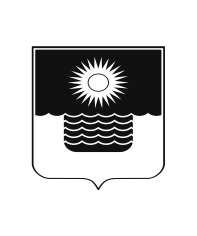 АДМИНИСТРАЦИЯ МУНИЦИПАЛЬНОГО ОБРАЗОВАНИЯГОРОД-КУРОРТ ГЕЛЕНДЖИКПОСТАНОВЛЕНИЕот 17 октября 2022 года 	                    		                 		 № 2292г. ГеленджикО квалификационных требованияхк специальности и направлению подготовки по должностям муниципальной службы в администрации муниципального образования город-курорт Геленджик Рассмотрев протест прокурора города Геленджика от 22 сентября                     2022 года №7-02-2022/2568 на постановление администрации  муниципального образования город-курорт Геленджик от 20 марта 2020 года №507 ««О квалификационных требованиях к специальности и направлению подготовки по должностям муниципальной службы в администрации муниципального образования город-курорт Геленджик», руководствуясь статьями 37, 43 Федерального закона от 6 октября 2003 года №131-ФЗ «Об общих принципах организации местного самоуправления в Российской Федерации» (в редакции Федерального закона от 30 декабря 2021 года №492-ФЗ), статьей 9 Федерального закона от 2 марта 2007 года №25-ФЗ «О муниципальной службе в Российской Федерации» (в редакции Федерального закона от 26 мая 2021 года №152-ФЗ), статьей 7 Закона Краснодарского края от 8 июня 2007 года                      №1244-КЗ «О муниципальной службе в Краснодарском крае» (в редакции Закона Краснодарского края от 22 июля 2021 года №4509-КЗ), Законом Краснодарского края от 3 мая 2012 года №2490-КЗ «О типовых квалификационных требованиях для замещения должностей муниципальной службы в Краснодарском крае» (в редакции Закона Краснодарского края         от 6 марта 2018 года №3746-КЗ), приказом министерства финансов Российской Федерации от 19 декабря 2019 года № 238н «О квалификационных требованиях, предъявляемых к руководителю финансового органа муниципального образования», статьями 32, 70 Устава муниципального образования город-курорт Геленджик, п о с т а н о в л я ю:1. Удовлетворить протест прокурора города Геленджика от 22 сентября                     2022 года №7-02-2022/2568 на постановление администрации  муниципального образования город-курорт Геленджик от 20 марта 2020 года №507 ««О квалификационных требованиях к специальности и направлению подготовки по должностям муниципальной службы в администрации муниципального образования город-курорт Геленджик». 2. Утвердить квалификационные требования к специальности и направлению подготовки по должностям муниципальной службы в администрации муниципального образования город-курорт Геленджик (приложения 1).3. Утвердить квалификационные требования к специальности и направлению подготовки руководителей муниципальной службы отраслевых (функциональных) органов администрации муниципального образования город-курорт Геленджик наделенных правыми юридического лица (приложение 2).4. Начальникам отраслевых (функциональных) органов администрации муниципального образования город-курорт Геленджик, наделенных правами юридического лица, привести в соответствие квалификационные требования к специальности и направлению подготовки по должностям муниципальной службы в соответствующих отраслевых (функциональных) органах администрации муниципального образования город-курорт Геленджик, с учетом поставленных перед ними задач и возложенных функций. 5. Признать утратившими силу постановления администрации муниципального образования город-курорт Геленджик:1) от 20 марта 2020 года №507 «О квалификационных требованиях к специальности и направлению подготовки по должностям муниципальной службы в администрации муниципального образования город-курорт Геленджик»;2) от 8 декабря 2020 года №2617 «О внесении изменений в постановление администрации муниципального образования город-курорт Геленджик                    от 20 марта 2020 года №507 «О квалификационных требованиях к специальности и направлению подготовки по должностям муниципальной службы в администрации муниципального образования город-курорт Геленджик»;3) от 22 декабря 2020 года №2763 «О внесении изменений в постановление администрации муниципального образования город-курорт Геленджик от 20 марта 2020 года №507 «О квалификационных требованиях к специальности и направлению подготовки по должностям муниципальной службы в администрации муниципального образования город-курорт Геленджик» (в редакции постановления администрации муниципального образования город-курорт Геленджик от 8 декабря 2020 года №2617)»;4) от 17 августа 2021 года №1626 «О внесении изменений в постановление администрации муниципального образования город-курорт Геленджик от 20 марта 2020 года №507 «О квалификационных требованиях к специальности и направлению подготовки по должностям муниципальной службы в администрации муниципального образования город-курорт Геленджик» (в редакции постановления администрации муниципального образования город-курорт Геленджик от 22 декабря 2020 года №2763)»;5) от 10 декабря 2021 года №2616 «О внесении изменений в квалификационные требования к специальности и направлению подготовки по 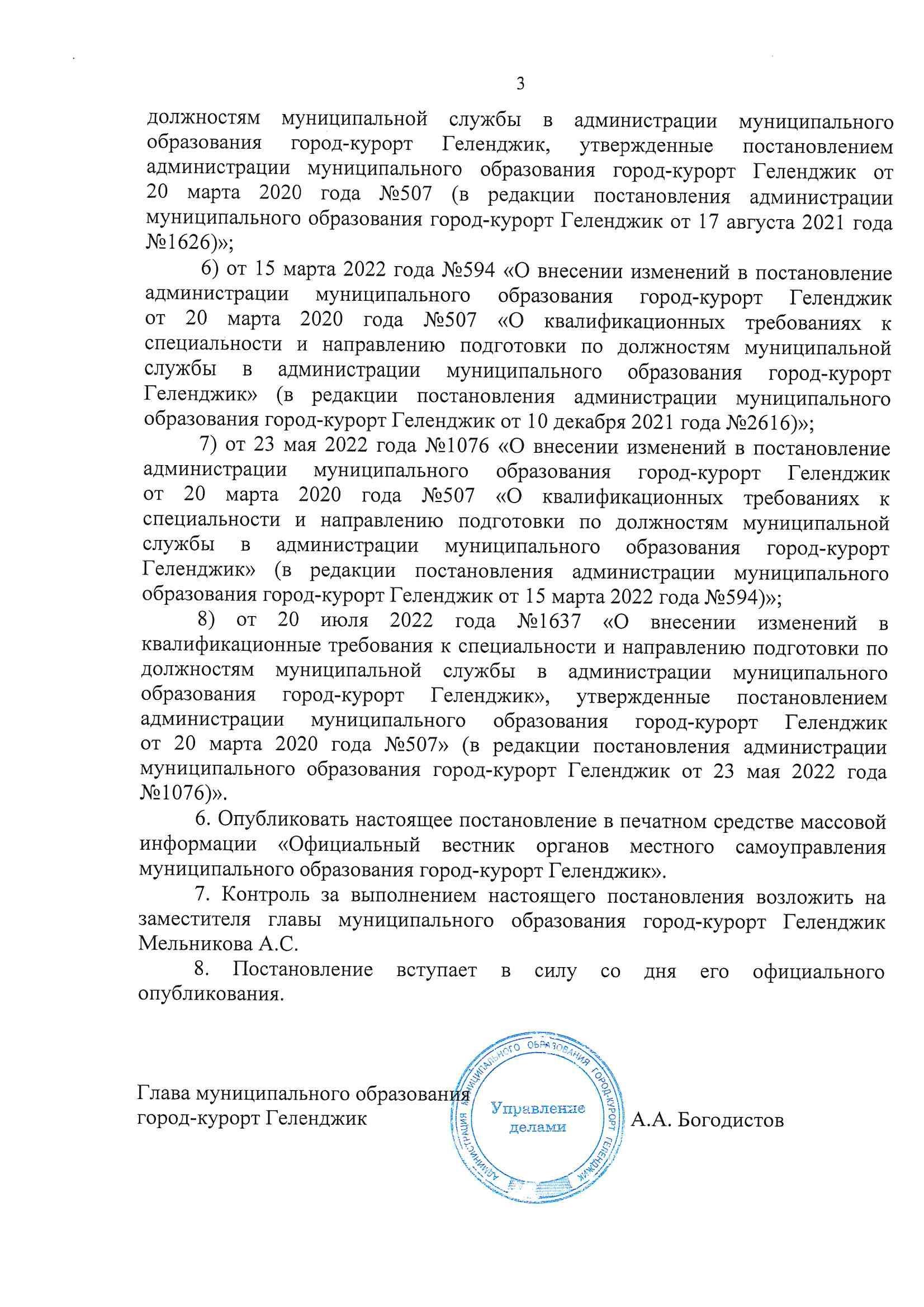 КВАЛИФИКАЦИОННЫЕ ТРЕБОВАНИЯк специальности и направлению подготовки по должностям муниципальной службы в администрации муниципального образования город-курорт Геленджик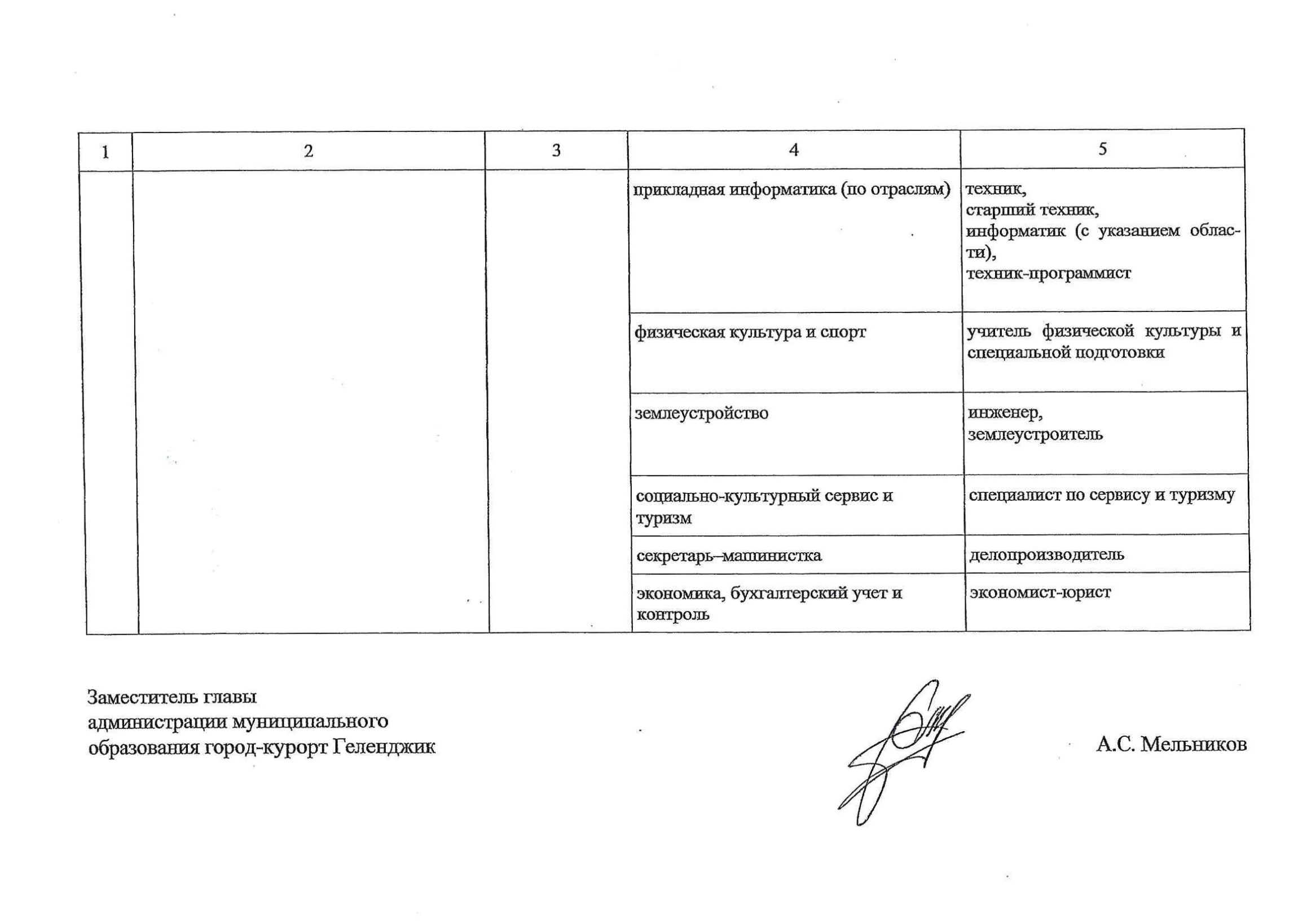 КВАЛИФИКАЦИОННЫЕ ТРЕБОВАНИЯк специальности и направлению подготовки руководителей муниципальной службы отраслевых (функциональных) органов администрации муниципального образования город-курорт Геленджик наделенных правыми юридического лицаЗаместитель главы администрации муниципальногообразования город-курорт Геленджик                                                    						           А.С. МельниковПриложение 1УТВЕРЖДЕНЫ постановлением администрации муниципального образованиягород-курорт Геленджикот 17.10.2022 года № 2292№ п/пНаименование должности муниципальной службы администрации муниципального образования город-курорт ГеленджикГруппа должностейКвалификационные требованияКвалификационные требования№ п/пНаименование должности муниципальной службы администрации муниципального образования город-курорт ГеленджикГруппа должностейк направлению подготовки и специальности (в соответствии с функциями и конкретными задачами по замещаемой должности)к уровню профессионального образования (в соответствии с функциями и конкретными задачами по замещаемой должности)123451Первый заместитель главы муниципального образования, заместитель главы муниципального образованиявысшаяэкономикамагистр,экономист1Первый заместитель главы муниципального образования, заместитель главы муниципального образованиявысшаяфинансы и кредитэкономист1Первый заместитель главы муниципального образования, заместитель главы муниципального образованиявысшаянациональная экономикаэкономист1Первый заместитель главы муниципального образования, заместитель главы муниципального образованиявысшаяэкономика трудаэкономист1Первый заместитель главы муниципального образования, заместитель главы муниципального образованиявысшаяналоги и налогообложениеэкономист,специалист по налогообложению1Первый заместитель главы муниципального образования, заместитель главы муниципального образованиявысшаябухгалтерский учет, анализ и аудитэкономист1Первый заместитель главы муниципального образования, заместитель главы муниципального образованиявысшаямаркетингмаркетолог1Первый заместитель главы муниципального образования, заместитель главы муниципального образованиявысшаякоммерция (торговое дело)магистр,специалист по коммерции1Первый заместитель главы муниципального образования, заместитель главы муниципального образованиявысшаяменеджментмагистр,менеджер1Первый заместитель главы муниципального образования, заместитель главы муниципального образованиявысшаяэкономика и управление на предприятии (по отраслям)экономист-менеджер,инженер-экономист1Первый заместитель главы муниципального образования, заместитель главы муниципального образованиявысшаяантикризисное управлениеэкономист-менеджер1Первый заместитель главы муниципального образования, заместитель главы муниципального образованиявысшаягосударственное и муниципальное управлениемагистр,менеджер-экономист,менеджер,специалист по государственному и муниципальному управлению1Первый заместитель главы муниципального образования, заместитель главы муниципального образованиявысшаяменеджмент организациименеджер1Первый заместитель главы муниципального образования, заместитель главы муниципального образованиявысшаяуправление персоналомменеджер1Первый заместитель главы муниципального образования, заместитель главы муниципального образованиявысшаяфилософиямагистр,философ, преподаватель1Первый заместитель главы муниципального образования, заместитель главы муниципального образованиявысшаяполитологияполитолог 1Первый заместитель главы муниципального образования, заместитель главы муниципального образованиявысшаяпсихологияпсихолог,преподаватель психологии1Первый заместитель главы муниципального образования, заместитель главы муниципального образованиявысшаяисториямагистр,историк,преподаватель истории1Первый заместитель главы муниципального образования, заместитель главы муниципального образованиявысшаяюриспруденциямагистр,юрист1Первый заместитель главы муниципального образования, заместитель главы муниципального образованиявысшаяжурналистикажурналист1Первый заместитель главы муниципального образования, заместитель главы муниципального образованиявысшаясвязи с общественностьюспециалист по связям с общественностью1Первый заместитель главы муниципального образования, заместитель главы муниципального образованиявысшаясоциально-культурный сервис и туризмспециалист по сервису и туризму 1Первый заместитель главы муниципального образования, заместитель главы муниципального образованиявысшаяфилологияфилолог,преподаватель1Первый заместитель главы муниципального образования, заместитель главы муниципального образованиявысшаясоциальная работаспециалист по социальной работе1Первый заместитель главы муниципального образования, заместитель главы муниципального образованиявысшаясоциологиясоциолог,преподаватель социологии1Первый заместитель главы муниципального образования, заместитель главы муниципального образованиявысшаяконфликтологиямагистр 1Первый заместитель главы муниципального образования, заместитель главы муниципального образованиявысшаяестественно-научное образованиемагистр 1Первый заместитель главы муниципального образования, заместитель главы муниципального образованиявысшаяхимияучитель химии1Первый заместитель главы муниципального образования, заместитель главы муниципального образованиявысшаябиологияучитель биологии1Первый заместитель главы муниципального образования, заместитель главы муниципального образованиявысшаягеографияучитель географии1Первый заместитель главы муниципального образования, заместитель главы муниципального образованиявысшаяфизико-математическое образованиемагистр, математик,физик1Первый заместитель главы муниципального образования, заместитель главы муниципального образованиявысшаяматематикаучитель математики1Первый заместитель главы муниципального образования, заместитель главы муниципального образованиявысшаяинформатикамагистр,учитель информатики1Первый заместитель главы муниципального образования, заместитель главы муниципального образованиявысшаяфизикаучитель физики1Первый заместитель главы муниципального образования, заместитель главы муниципального образованиявысшаяфилологическое образованиемагистр,филолог1Первый заместитель главы муниципального образования, заместитель главы муниципального образованиявысшаярусский язык и литератураучитель русского языка и литературы1Первый заместитель главы муниципального образования, заместитель главы муниципального образованиявысшаяправовое обеспечениемагистр,юрист1Первый заместитель главы муниципального образования, заместитель главы муниципального образованиявысшаяиностранный языкучитель иностранного языка1Первый заместитель главы муниципального образования, заместитель главы муниципального образованиявысшаяпедагогикамагистр,преподаватель1Первый заместитель главы муниципального образования, заместитель главы муниципального образованиявысшаядошкольная педагогика и психологияпреподаватель дошкольной педагогики и психологии1Первый заместитель главы муниципального образования, заместитель главы муниципального образованиявысшаяпедагогика и психологиямагистр,педагог-психолог1Первый заместитель главы муниципального образования, заместитель главы муниципального образованиявысшаяработа с детьми дошкольного и младшего школьного возрастамагистрпедагог-психолог1Первый заместитель главы муниципального образования, заместитель главы муниципального образованиявысшаяпедагогика и методика дошкольного образованияорганизатор-методист дошкольного образования1Первый заместитель главы муниципального образования, заместитель главы муниципального образованиявысшаялечебное деловрач1Первый заместитель главы муниципального образования, заместитель главы муниципального образованиявысшаяпедиатрияврач1Первый заместитель главы муниципального образования, заместитель главы муниципального образованиявысшаястоматологияврач1Первый заместитель главы муниципального образования, заместитель главы муниципального образованиявысшаясоциально-культурная деятельностьмагистр,менеджер социально-культурной деятельности,технолог социально-культурной деятельности, преподаватель1Первый заместитель главы муниципального образования, заместитель главы муниципального образованиявысшаяагрономиямагистр,ученый агроном1Первый заместитель главы муниципального образования, заместитель главы муниципального образованиявысшаяагроинженериямагистр, инженер1Первый заместитель главы муниципального образования, заместитель главы муниципального образованиявысшаямеханизация сельского хозяйстватехник-механик,инженер1Первый заместитель главы муниципального образования, заместитель главы муниципального образованиявысшаятехнология производства и переработки сельскохозяйственной продукциитехнолог сельскохозяйственного производства1Первый заместитель главы муниципального образования, заместитель главы муниципального образованиявысшаяземлеустройство и кадастрыинженер 1Первый заместитель главы муниципального образования, заместитель главы муниципального образованиявысшаяземлеустройствоинженер1Первый заместитель главы муниципального образования, заместитель главы муниципального образованиявысшаяземельный кадастринженер1Первый заместитель главы муниципального образования, заместитель главы муниципального образованиявысшаягородской кадастринженер1Первый заместитель главы муниципального образования, заместитель главы муниципального образованиявысшаятеплоэнергетикамагистр,инженер-теплоэнергетик1Первый заместитель главы муниципального образования, заместитель главы муниципального образованиявысшаяпромышленная теплоэнергетикаинженер1Первый заместитель главы муниципального образования, заместитель главы муниципального образованиявысшаяэнергетика теплотехнологийинженер1Первый заместитель главы муниципального образования, заместитель главы муниципального образованиявысшаяэнергообеспечение предприятийинженер1Первый заместитель главы муниципального образования, заместитель главы муниципального образованиявысшаяэлектроэнергетикамагистр 1Первый заместитель главы муниципального образования, заместитель главы муниципального образованиявысшаяэлектроснабжениеинженер1Первый заместитель главы муниципального образования, заместитель главы муниципального образованиявысшаяэлектротехника, электромеханика и электротехнологиимагистр 1Первый заместитель главы муниципального образования, заместитель главы муниципального образованиявысшаяэлектромеханикаинженер1Первый заместитель главы муниципального образования, заместитель главы муниципального образованиявысшаяэлектрооборудование и электрохозяйст-во предприятий, организаций и учрежденийинженер1Первый заместитель главы муниципального образования, заместитель главы муниципального образованиявысшаястроительствомагистр 1Первый заместитель главы муниципального образования, заместитель главы муниципального образованиявысшаяпромышленное и гражданское строи-тельствоинженер1Первый заместитель главы муниципального образования, заместитель главы муниципального образованиявысшаягородское строительство и хозяйствоинженер1Первый заместитель главы муниципального образования, заместитель главы муниципального образованиявысшаястроительство автомобильных дорог и аэродромовинженер1Первый заместитель главы муниципального образования, заместитель главы муниципального образованиявысшаятеплогазоснабжение и вентиляцияинженер1Первый заместитель главы муниципального образования, заместитель главы муниципального образованиявысшаяводоснабжение и водоотведениеинженер1Первый заместитель главы муниципального образования, заместитель главы муниципального образованиявысшаябезопасность жизнедеятельности в тех-носфереинженер1Первый заместитель главы муниципального образования, заместитель главы муниципального образованиявысшаябезопасность технологических процессов и производствинженер1Первый заместитель главы муниципального образования, заместитель главы муниципального образованиявысшаязащита в чрезвычайных ситуацияхинженер1механизация сельского хозяйстваинженер-механик1защита окружающей средымагистр,инженер-эколог1охрана окружающей среды и рациональное использование природных ресурсовинженер-эколог1экономика и управление на предприятии (по отраслям)инженер-экономист1командная, многоканальной радиорелейной связиинженер по эксплуатации средств радиорелейной и тропосферной связи1военное образование2Помощник главы муниципального образования ведущаяэкономикабакалавр,экономика2Помощник главы муниципального образования ведущаяфинансы и кредитэкономист2Помощник главы муниципального образования ведущаяналоги и налогообложениеэкономист, специалист по налогообложению2Помощник главы муниципального образования ведущаябухгалтерский учет, анализ и аудитэкономист2Помощник главы муниципального образования ведущаямаркетингмаркетолог2Помощник главы муниципального образования ведущаякоммерция (торговое дело)бакалавр,специалист по коммерции2Помощник главы муниципального образования ведущаяэкономика и управление на предп-риятии (по отраслям)экономист-менеджер2Помощник главы муниципального образования ведущаягосударственное и муниципальное управлениебакалавр,менеджер-экономист,менеджер,специалист по государственному и муниципальному управлению2Помощник главы муниципального образования ведущаяменеджмент организациименеджер2Помощник главы муниципального образования ведущаяуправление персоналомменеджер2Помощник главы муниципального образования ведущаяполитологиябакалавр,политолог2Помощник главы муниципального образования ведущаяпсихологияпсихолог,педагог-психолог2Помощник главы муниципального образования ведущаяюриспруденцияюрист,бакалавр2Помощник главы муниципального образования ведущаяжурналистикажурналист2Помощник главы муниципального образования ведущаясвязи с общественностьюспециалист по связям с общественностью2Помощник главы муниципального образования ведущаяправовое обеспечениебакалавр,юрист2Помощник главы муниципального образования ведущаясоциальная работабакалавр,специалист по социальной работе2Помощник главы муниципального образования ведущаясоциологиябакалавр2Помощник главы муниципального образования ведущаяконфликтологиябакалавр2Помощник главы муниципального образования ведущаясоциально-культурная деятельностьбакалавр, технолог социально-культурной деятельности, преподаватель2Помощник главы муниципального образования ведущаяфилологиямагистр,филолог,преподаватель2Помощник главы муниципального образования ведущаямеханизация сельского хозяйстваинженер2Помощник главы муниципального образования ведущаяземлеустройство и кадастрыбакалавр,инженер землеустройства2Помощник главы муниципального образования ведущаяземельный кадастринженер2Помощник главы муниципального образования ведущаятеплоэнергетикабакалавр,инженер-теплоэнергетик2Помощник главы муниципального образования ведущаястроительствобакалавр,инженер2Помощник главы муниципального образования ведущаяпромышленное и гражданское строительствобакалавр,инженер2Помощник главы муниципального образования ведущаятеплогазоснабжение и вентиляцияинженер2Помощник главы муниципального образования ведущаяводоснабжение и водоотведениеинженер2Помощник главы муниципального образования ведущаяконструирование и производство радио-аппаратурыинженер-конструктор-технолог радиоаппаратуры3Начальник управления делами, заместитель начальника управления деламиглавнаяэкономикамагистр,экономист3Начальник управления делами, заместитель начальника управления деламиглавнаяэкономика трудаэкономист3Начальник управления делами, заместитель начальника управления деламиглавнаяфинансы и кредитэкономист3Начальник управления делами, заместитель начальника управления деламиглавнаянациональная экономикаэкономист3Начальник управления делами, заместитель начальника управления деламиглавнаяэкономическая теорияэкономист3Начальник управления делами, заместитель начальника управления деламиглавнаямировая экономикаэкономист3Начальник управления делами, заместитель начальника управления деламиглавнаябухгалтерский учет, анализ и аудитэкономист3Начальник управления делами, заместитель начальника управления деламиглавнаяменеджментмагистр,менеджер 3Начальник управления делами, заместитель начальника управления деламиглавнаягосударственное и муниципальное управлениемагистр,менеджер-экономист,менеджер,специалист по государственному и муниципальному управлению3Начальник управления делами, заместитель начальника управления деламиглавнаяменеджмент организациименеджер3Начальник управления делами, заместитель начальника управления деламиглавнаяэкономика и управление на предприятии (по отраслям)экономист-менеджер3Начальник управления делами, заместитель начальника управления деламиглавнаяуправление персоналомменеджер3Начальник управления делами, заместитель начальника управления деламиглавнаяюриспруденциямагистр,юрист3Начальник управления делами, заместитель начальника управления деламиглавнаяисториямагистр,историк,преподаватель истории3Начальник управления делами, заместитель начальника управления деламиглавнаяфилологиямагистр,филолог, преподаватель3Начальник управления делами, заместитель начальника управления деламиглавнаяпедагогика и методика начального обученияучитель начальных классов3Начальник управления делами, заместитель начальника управления деламиглавнаярусский язык и литературафилолог, учитель русского языка и литературы средней школы4Главный специалист управления деламиведущаяпедагогикабакалавр4Главный специалист управления деламиведущаяпедагогика и психологияпедагог-психолог4Главный специалист управления деламиведущаярусский язык и литературафилолог, учитель русского языка и литературы средней школы4Главный специалист управления деламиведущаяпедагогика и методика начального обученияучитель начальных классов4Главный специалист управления деламиведущаяменеджментбакалавр,менеджер4Главный специалист управления деламиведущаягосударственное и муниципальное управлениебакалавр,менеджер-экономист,менеджер,специалист по государственному и муниципальному управлению4Главный специалист управления деламиведущаяменеджмент организациименеджер4Главный специалист управления деламиведущаяэкономика и управление на пред- приятии (по отраслям)экономист-менеджер4Главный специалист управления деламиведущаяфинансы и кредитэкономист4Главный специалист управления деламиведущаяфинансы, денежное обращение и кредитэкономист-финансист4Главный специалист управления деламиведущаяюриспруденциябакалавр, юрист 4Главный специалист управления деламиведущаяуправление персоналомменеджер5Ведущий специалист управления деламистаршаяпедагогикабакалавр, учитель начальных классов5Ведущий специалист управления деламистаршаяпедагогика и психологияпедагог-психолог5Ведущий специалист управления деламистаршаяюриспруденциябакалавр,юрист 5Ведущий специалист управления деламистаршаяправо и организация социального обеспеченияюрист5Ведущий специалист управления деламистаршаярусский язык и литературафилолог, преподаватель,учитель русского языка и литературы5Ведущий специалист управления деламистаршаяпедагогика и методика начального обученияучитель начальных классов5Ведущий специалист управления деламистаршаяменеджментбакалавр, финансист5Ведущий специалист управления деламистаршаягосударственное и муниципальное управлениебакалавр,менеджер-экономист,менеджер,специалист по государственному и муниципальному управлению5Ведущий специалист управления деламистаршаяменеджмент организациименеджер5Ведущий специалист управления деламистаршаяэкономика и управление на предприятии (по отраслям)экономист-менеджер5Ведущий специалист управления деламистаршаяэкономика и бухгалтерский учет бухгалтер5Ведущий специалист управления деламистаршаяналоги и налогообложениеэкономист – специалист по налогообложению5Ведущий специалист управления деламистаршаяэкономическая безопасность экономист5Ведущий специалист управления деламистаршаяэкономика бакалавр,экономист5Ведущий специалист управления деламистаршаясоциальная работаспециалист по социальной работе5Ведущий специалист управления деламистаршаяфилологиябакалавр,филолог,преподаватель5Ведущий специалист управления деламистаршаяуправление персоналомменеджер5Ведущий специалист управления деламистаршаяинженер-строительспециалист6Начальник отдела писем и приема граждан главнаяюриспруденциямагистр, юрист 6Начальник отдела писем и приема граждан главнаяэкономикамагистр,экономист6Начальник отдела писем и приема граждан главнаяфинансы и кредитэкономист6Начальник отдела писем и приема граждан главнаяэкономика и управление на предприятии (по отраслям)экономист-менеджер6Начальник отдела писем и приема граждан главнаямировая экономикаэкономист6Начальник отдела писем и приема граждан главнаяменеджментмагистр,менеджер 6Начальник отдела писем и приема граждан главнаягосударственное и муниципальное управлениемагистр,менеджер-экономист,менеджер,специалист по государственному и муниципальному управлению6Начальник отдела писем и приема граждан главнаяменеджмент организациименеджер6Начальник отдела писем и приема граждан главнаяэкономика и управление на пред-приятии (по отраслям)экономист-менеджер6Начальник отдела писем и приема граждан главнаяантикризисное управлениеэкономист-менеджер6Начальник отдела писем и приема граждан главнаяуправление персоналомменеджер6Начальник отдела писем и приема граждан главнаядокументоведение и архивоведениемагистр,специалист по документоведению и архивоведению6Начальник отдела писем и приема граждан главнаядокументоведение и документационное обеспечение управлениядокументовед6Начальник отдела писем и приема граждан главнаяполитологияполитолог 6Начальник отдела писем и приема граждан главнаяфилологияпреподаватель филологии6Начальник отдела писем и приема граждан главнаясоциальная работамагистр, специалист по социальной работе6Начальник отдела писем и приема граждан главнаясоциологиямагистр,социолог,преподаватель социологии6Начальник отдела писем и приема граждан главнаясоциально-экономическое образованиемагистр 6Начальник отдела писем и приема граждан главнаяюриспруденцияюрист, магистр,учитель права6Начальник отдела писем и приема граждан главнаяправоохранительная деятельностьюрист6Начальник отдела писем и приема граждан главнаяинформационные технологиимагистр,инженер6Начальник отдела писем и приема граждан главнаяприкладная математика и информатикамагистр математик,системный программист6Начальник отдела писем и приема граждан главнаяматематическое обеспечение и администрирование информационных системматематик-программист6Начальник отдела писем и приема граждан главнаяприкладная информатика (по областям)магистр, информатик с указанием области6Начальник отдела писем и приема граждан главнаяинформационные системымагистр,техник по информационным системам6Начальник отдела писем и приема граждан главнаяинформационные системы и техно-логииинженер6Начальник отдела писем и приема граждан главнаяматематика, компьютерные наукимагистр 7Главный специалист отдела писем и приема граждан ведущаяюриспруденцияюрист,бакалавр 7Главный специалист отдела писем и приема граждан ведущаяэкономикабакалавр,экономист7Главный специалист отдела писем и приема граждан ведущаяфинансы и кредитэкономист7Главный специалист отдела писем и приема граждан ведущаямировая экономикаэкономист7Главный специалист отдела писем и приема граждан ведущаяэкономика и управление на предприятии (по отраслям)экономист-менеджер7Главный специалист отдела писем и приема граждан ведущаяменеджментменеджер, бакалавр7Главный специалист отдела писем и приема граждан ведущаягосударственное и муниципальное управлениебакалавр,менеджер-экономист,менеджер,специалист по государственному и муниципальному управлению7Главный специалист отдела писем и приема граждан ведущаяменеджмент организациименеджер7Главный специалист отдела писем и приема граждан ведущаяэкономика и управление на пред-приятии (по отраслям)экономист-менеджер7Главный специалист отдела писем и приема граждан ведущаяантикризисное управлениеэкономист-менеджер7Главный специалист отдела писем и приема граждан ведущаяуправление персоналомменеджер7Главный специалист отдела писем и приема граждан ведущаядокументоведение и архивоведениебакалавр,специалист по документоведению и архивоведению7Главный специалист отдела писем и приема граждан ведущаядокументоведение и документационное обеспечение управлениядокументовед7Главный специалист отдела писем и приема граждан ведущаяполитологиябакалавр,политолог 7Главный специалист отдела писем и приема граждан ведущаяфилологиябакалавр,филолог,преподаватель филологии7Главный специалист отдела писем и приема граждан ведущаясоциальная работабакалавр,специалист по социальной работе7Главный специалист отдела писем и приема граждан ведущаясоциологиябакалавр,социолог 7Главный специалист отдела писем и приема граждан ведущаяпреподаватель новогреческого и английского языковфилолог 8Ведущий специалист отдела писем и приема граждан старшаяюриспруденцияюрист,бакалавр,8Ведущий специалист отдела писем и приема граждан старшаяэкономикаэкономист,бакалавр8Ведущий специалист отдела писем и приема граждан старшаяфинансы и кредитэкономист8Ведущий специалист отдела писем и приема граждан старшаямировая экономикаэкономист8Ведущий специалист отдела писем и приема граждан старшаяменеджментменеджер, бакалавр8Ведущий специалист отдела писем и приема граждан старшаягосударственное и муниципальное управлениебакалавр,менеджер-экономист,менеджер,специалист по государственному и муниципальному управлению8Ведущий специалист отдела писем и приема граждан старшаяменеджмент организациименеджер8Ведущий специалист отдела писем и приема граждан старшаяэкономика и управление на пред-приятии (по отраслям)экономист-менеджер8Ведущий специалист отдела писем и приема граждан старшаяантикризисное управлениеэкономист-менеджер8Ведущий специалист отдела писем и приема граждан старшаяуправление персоналомменеджер8Ведущий специалист отдела писем и приема граждан старшаядокументоведение и архивоведениебакалавр,специалист по документоведению и архивоведению8Ведущий специалист отдела писем и приема граждан старшаядокументоведение и документационное обеспечение управлениядокументовед8Ведущий специалист отдела писем и приема граждан старшаяполитологиябакалавр,политолог 8Ведущий специалист отдела писем и приема граждан старшаяфилологиябакалавр,филолог,преподаватель филологии8Ведущий специалист отдела писем и приема граждан старшаясоциальная работабакалавр,специалист по социальной работе8Ведущий специалист отдела писем и приема граждан старшаясоциологиябакалавр,социолог 8Ведущий специалист отдела писем и приема граждан старшаяпреподаватель новогреческого и английского языковфилолог 9Начальник отдела кадров главнаяэкономикамагистр 9Начальник отдела кадров главнаяфинансы и кредитэкономист9Начальник отдела кадров главнаямировая экономикаэкономист9Начальник отдела кадров главнаяэкономика и управление на предприятии (по отраслям)экономист – менеджер9Начальник отдела кадров главнаяменеджментмагистр9Начальник отдела кадров главнаяюриспруденцияюрист,магистр 9Начальник отдела кадров главнаяправоведениеюрист,9Начальник отдела кадров главнаяправо и организация социального обеспеченияюрист9Начальник отдела кадров главнаягосударственное и муниципальное управлениемагистр,менеджер-экономист,менеджер,специалист по государственному и муниципальному управлению9Начальник отдела кадров главнаяменеджмент организациименеджер9Начальник отдела кадров главнаядокументоведение и архивоведениемагистр,специалист по документоведению и архивоведению 9Начальник отдела кадров главнаядокументоведение и документационное обеспечение управлениядокументовед9Начальник отдела кадров главнаябиблиотечно-информационные ресурсымагистр,библиотекарь9Начальник отдела кадров главнаяуправление персоналомменеджер9Начальник отдела кадров главнаябиблиотечно-информационная деятельностьбиблиотекарь-библиограф, преподаватель,референт-аналитик информа-ционных ресурсов,менеджер информационных ресурсов10Главный специалист отдела кадров ведущаяэкономикабакалавр,экономист10Главный специалист отдела кадров ведущаяфинансы и кредитэкономист10Главный специалист отдела кадров ведущаямировая экономикаэкономист10Главный специалист отдела кадров ведущаяэкономика и управление на предприятии (по отраслям)экономист – менеджер10Главный специалист отдела кадров ведущаяменеджментбакалавр,менеджер10Главный специалист отдела кадров ведущаягосударственное и муниципальное управлениебакалавр,менеджер-экономист,менеджер,специалист по государственному и муниципальному управлению10Главный специалист отдела кадров ведущаяменеджмент организациименеджер10Главный специалист отдела кадров ведущаядокументоведение и архивоведениебакалавр,специалист по документоведению и архивоведению10Главный специалист отдела кадров ведущаядокументоведение и документационное обеспечение управлениядокументовед10Главный специалист отдела кадров ведущаяменеджмент организациименеджер10Главный специалист отдела кадров ведущаяуправление персоналомменеджер10Главный специалист отдела кадров ведущаяюриспруденцияюрист,бакалавр10Главный специалист отдела кадров ведущаяправоведениеюрист10Главный специалист отдела кадров ведущаяправо и организация социального обеспеченияюрист11Ведущий специалист отдела кадров старшаяменеджментменеджер,бакалавр 11Ведущий специалист отдела кадров старшаяменеджмент (по отраслям)менеджер11Ведущий специалист отдела кадров старшаяэкономика и управление на пред-                 приятии (по отраслям)экономист-менеджер11Ведущий специалист отдела кадров старшаягосударственное и муниципальное управлениебакалавр,менеджер-экономист,менеджер,специалист по государственному и муниципальному управлению11Ведущий специалист отдела кадров старшаяменеджмент организациименеджер11Ведущий специалист отдела кадров старшаяуправление персоналомменеджер11Ведущий специалист отдела кадров старшаяюриспруденцияюрист,бакалавр,юрист-менеджер-бухгалтер11Ведущий специалист отдела кадров старшаяправоведениеюрист11Ведущий специалист отдела кадров старшаяправо и организация социального обеспеченияюрист11Ведущий специалист отдела кадров старшаядокументоведение и архивоведениебакалавр,специалист по документа-ционному обеспечению управ-ления и архивоведения11Ведущий специалист отдела кадров старшаядокументоведение и документационное обеспечение управлениядокументовед11Ведущий специалист отдела кадров старшаядокументационное обеспечение управ-ления и архивоведениеспециалист по документацион-ному обеспечению управления, архивист11Ведущий специалист отдела кадров старшаябиблиотечно-информационные ресурсыбакалавр,специалист библиотечно-инфор-мационных ресурсов11Ведущий специалист отдела кадров старшаябиблиотечно-информационная деятельностьбиблиотекарь-библиограф, преподаватель,референт-аналитик информаци-онных ресурсов, менеджер информационных ресурсов11Ведущий специалист отдела кадров старшаяэкономикабакалавр, экономист11Ведущий специалист отдела кадров старшаябухгалтерский учет, анализ и аудитэкономист11Ведущий специалист отдела кадров старшаяэкономика и бухгалтерский учет (по отраслям)бухгалтер12Начальник архивного отделаглавнаяюриспруденцияюрист,магистр 12Начальник архивного отделаглавнаяисториямагистр,историк, преподаватель истории12Начальник архивного отделаглавнаяисторико-архивоведениеисторик-архивист12Начальник архивного отделаглавнаядокументоведение и архивоведениемагистр,специалист по документоведению и архивоведению12Начальник архивного отделаглавнаяменеджментмагистр 12Начальник архивного отделаглавнаягосударственное и муниципальное управлениемагистр,менеджер-экономист,менеджер,специалист по государственному и муниципальному управлению12Начальник архивного отделаглавнаяменеджмент организациименеджер12Начальник архивного отделаглавнаяэкономикамагистр экономики12Начальник архивного отделаглавнаябиблиотечно-информационные ресурсымагистр 12Начальник архивного отделаглавнаябиблиотечно-информационная деятельностьбиблиотекарь-библиограф, преподаватель,референт-аналитик информа-ционных ресурсов,менеджер информационных ресурсов12Начальник архивного отделаглавнаядокументоведение и документационное обеспечение управлениядокументовед12Начальник архивного отделаглавнаядокументационное обеспечение управ-ления и архивоведениеспециалист по документацион-ному обеспечению управления, архивист,документовед12Начальник архивного отделаглавнаяэкономика и управление на предприятии (по отраслям)экономист-менеджер12Начальник архивного отделаглавнаямировая экономикаэкономист 13Главный специалист архивного отделаведущаяюриспруденцияюрист13Главный специалист архивного отделаведущаяисториябакалавр,магистр,историк, преподаватель истории13Главный специалист архивного отделаведущаяисторико-архивоведениеисторик-архивист13Главный специалист архивного отделаведущаядокументоведение и архивоведениебакалавр,специалист по документоведению и архивоведению 13Главный специалист архивного отделаведущаядокументоведение и документационное обеспечение управлениядокументовед13Главный специалист архивного отделаведущаяменеджментбакалавр,менеджер13Главный специалист архивного отделаведущаягосударственное и муниципальное управлениебакалавр,менеджер-экономист,менеджер,специалист по государственному и муниципальному управлению13Главный специалист архивного отделаведущаяменеджмент организациименеджер13Главный специалист архивного отделаведущаядокументоведение и архивоведениебакалавр,специалист по документоведению и архивоведению13Главный специалист архивного отделаведущаябиблиотечно-информационная деятельностьбиблиотекарь-библиограф, преподаватель,референт-аналитик информа-ционных ресурсов,менеджер информационных ресурсов13Главный специалист архивного отделаведущаядокументационное обеспечение управ-ления и архивоведениебакалавр,специалист по документацион-ному обеспечению управления, архивист13Главный специалист архивного отделаведущаяуправление персоналомменеджер13Главный специалист архивного отделаведущаяэкономика и управление по предприятиям (по отраслям)экономист-менеджер13Главный специалист архивного отделаведущаябиблиотечно-информационные ресурсыбакалавр,библиотекарь14Ведущий специалист архивного отделастаршаяюриспруденцияюрист,бакалавр 14Ведущий специалист архивного отделастаршаяправоведениеюрист14Ведущий специалист архивного отделастаршаяисторияисторик,бакалавр,преподаватель истории14Ведущий специалист архивного отделастаршаяисторико-архивоведение историк-архивист14Ведущий специалист архивного отделастаршаядокументоведение и архивоведениебакалавр, специалист по документоведению и архивоведению14Ведущий специалист архивного отделастаршаядокументоведение и документационное обеспечение управлениядокументовед14Ведущий специалист архивного отделастаршаядокументационное обеспечение управления и архивоведениеспециалист по документа-ционному обеспечению управ-ления, архивист14Ведущий специалист архивного отделастаршаяменеджментбакалавр,менеджер14Ведущий специалист архивного отделастаршаягосударственное и муниципальное управлениебакалавр,менеджер-экономист,менеджер,специалист по государственному и муниципальному управлению14Ведущий специалист архивного отделастаршаяменеджмент организациименеджер14Ведущий специалист архивного отделастаршаяэкономика и управление на предприятии (по отраслям)экономист-менеджер 14Ведущий специалист архивного отделастаршаяэкономика, бухгалтерский учет и контрольэкономист-юрист14Ведущий специалист архивного отделастаршаяправоохранительная деятельностьюрист14Ведущий специалист архивного отделастаршаясоциальная работабакалавр,специалист по социальной работе15Начальник управления муниципального земельного контроля, заместитель начальника управления муниципального земельного контроляглавнаяэкономикамагистр,экономист15Начальник управления муниципального земельного контроля, заместитель начальника управления муниципального земельного контроляглавнаяэкономика трудаэкономист15Начальник управления муниципального земельного контроля, заместитель начальника управления муниципального земельного контроляглавнаяфинансы и кредитэкономист15Начальник управления муниципального земельного контроля, заместитель начальника управления муниципального земельного контроляглавнаянациональная экономикаэкономист15Начальник управления муниципального земельного контроля, заместитель начальника управления муниципального земельного контроляглавнаяэкономическая теорияэкономист15Начальник управления муниципального земельного контроля, заместитель начальника управления муниципального земельного контроляглавнаямировая экономикаэкономист15Начальник управления муниципального земельного контроля, заместитель начальника управления муниципального земельного контроляглавнаябухгалтерский учет, анализ и аудитэкономист15Начальник управления муниципального земельного контроля, заместитель начальника управления муниципального земельного контроляглавнаяналоги и налогообложениеэкономист,специалист по налогообложению15Начальник управления муниципального земельного контроля, заместитель начальника управления муниципального земельного контроляглавнаяменеджментмагистр,менеджер15Начальник управления муниципального земельного контроля, заместитель начальника управления муниципального земельного контроляглавнаягосударственное и муниципальное управлениемагистр,менеджер-экономист,менеджер,специалист по государственному и муниципальному управлению15Начальник управления муниципального земельного контроля, заместитель начальника управления муниципального земельного контроляглавнаяменеджмент организациименеджер15Начальник управления муниципального земельного контроля, заместитель начальника управления муниципального земельного контроляглавнаяэкономика и управление на предприятии (по отраслям)экономист-менеджер15Начальник управления муниципального земельного контроля, заместитель начальника управления муниципального земельного контроляглавнаяуправление персоналомменеджер15Начальник управления муниципального земельного контроля, заместитель начальника управления муниципального земельного контроляглавнаяюриспруденцияюрист,магистр 15Начальник управления муниципального земельного контроля, заместитель начальника управления муниципального земельного контроляглавнаяправоохранительная деятельностьмагистр,юрист15Начальник управления муниципального земельного контроля, заместитель начальника управления муниципального земельного контроляглавнаяземлеустройство и кадастрымагистр,инженер15Начальник управления муниципального земельного контроля, заместитель начальника управления муниципального земельного контроляглавнаяземлеустройствоинженер15Начальник управления муниципального земельного контроля, заместитель начальника управления муниципального земельного контроляглавнаяземельный кадастринженер15Начальник управления муниципального земельного контроля, заместитель начальника управления муниципального земельного контроляглавнаягородской кадастринженер15Начальник управления муниципального земельного контроля, заместитель начальника управления муниципального земельного контроляглавнаястроительствомагистр 15Начальник управления муниципального земельного контроля, заместитель начальника управления муниципального земельного контроляглавнаяпромышленное и гражданское строительствоинженер16Главный специалист управления муниципального земельного контроляведущаяэкономикабакалавр,экономист 16Главный специалист управления муниципального земельного контроляведущаяэкономика трудаэкономист16Главный специалист управления муниципального земельного контроляведущаяфинансы и кредитэкономист16Главный специалист управления муниципального земельного контроляведущаяэкономическая теорияэкономист16Главный специалист управления муниципального земельного контроляведущаямировая экономикаэкономист16Главный специалист управления муниципального земельного контроляведущаябухгалтерский учет, анализ и аудитэкономист16Главный специалист управления муниципального земельного контроляведущаяменеджментбакалавр,менеджер16Главный специалист управления муниципального земельного контроляведущаягосударственное и муниципальное управлениебакалавр,менеджер-экономист,менеджер,специалист по государственному и муниципальному управлению16Главный специалист управления муниципального земельного контроляведущаяменеджмент организациименеджер16Главный специалист управления муниципального земельного контроляведущаяэкономика и управление на предприятии (по отраслям)экономист-менеджер16Главный специалист управления муниципального земельного контроляведущаяюриспруденцияюрист,бакалавр,16Главный специалист управления муниципального земельного контроляведущаястроительствобакалавр16Главный специалист управления муниципального земельного контроляведущаяправовое обеспечение юрист16Главный специалист управления муниципального земельного контроляведущаяуправление персоналомменеджер16Главный специалист управления муниципального земельного контроляведущаяпромышленное и гражданское строительствоинженер17Ведущий специалист управления муниципального земельного контролястаршаяюриспруденцияюрист,бакалавр 17Ведущий специалист управления муниципального земельного контролястаршаяправоведениеюрист17Ведущий специалист управления муниципального земельного контролястаршаяменеджментбакалавр,менеджер17Ведущий специалист управления муниципального земельного контролястаршаяменеджмент (по отраслям)менеджер17Ведущий специалист управления муниципального земельного контролястаршаягосударственное и муниципальное управлениебакалавр,менеджер-экономист,менеджер,специалист по государственному и муниципальному управлению17Ведущий специалист управления муниципального земельного контролястаршаяменеджмент организациименеджер17Ведущий специалист управления муниципального земельного контролястаршаяэкономика и управление на предприятии (по отраслям)экономист-менеджер17Ведущий специалист управления муниципального земельного контролястаршаяэкономикабакалавр,экономист17Ведущий специалист управления муниципального земельного контролястаршаяэкономика трудаэкономист17Ведущий специалист управления муниципального земельного контролястаршаяфинансы и кредитэкономист17Ведущий специалист управления муниципального земельного контролястаршаяфинансы (по отраслям)финансист17Ведущий специалист управления муниципального земельного контролястаршаяэкономика и бухгалтерский учет бухгалтер17Ведущий специалист управления муниципального земельного контролястаршаяземельно-имущественные отношения специалист по земельно-имущественным отношениям17Ведущий специалист управления муниципального земельного контролястаршаясервис транспортных и техноло-гических машин и оборудования (по отраслям) инженер17Ведущий специалист управления муниципального земельного контролястаршаяуправление персоналом менеджер17Ведущий специалист управления муниципального земельного контролястаршаяправовое обеспечениеюрист17Ведущий специалист управления муниципального земельного контролястаршаяправоохранительная деятельностьюрист18Начальник управления экономики, заместитель начальника управления экономикиглавнаяэкономикамагистр,экономист18Начальник управления экономики, заместитель начальника управления экономикиглавнаяэкономика трудаэкономист18Начальник управления экономики, заместитель начальника управления экономикиглавнаяфинансы и кредитэкономист18Начальник управления экономики, заместитель начальника управления экономикиглавнаянациональная экономикаэкономист18Начальник управления экономики, заместитель начальника управления экономикиглавнаяэкономическая теорияэкономист18Начальник управления экономики, заместитель начальника управления экономикиглавнаямировая экономикаэкономист18Начальник управления экономики, заместитель начальника управления экономикиглавнаяналоги и налогообложениеэкономист18Начальник управления экономики, заместитель начальника управления экономикиглавнаябухгалтерский учет, анализ и аудитэкономист18Начальник управления экономики, заместитель начальника управления экономикиглавнаямаркетингмаркетолог18Начальник управления экономики, заместитель начальника управления экономикиглавнаяматематические методы в экономикеэкономист-математик18Начальник управления экономики, заместитель начальника управления экономикиглавнаяменеджментмагистр менеджмента18Начальник управления экономики, заместитель начальника управления экономикиглавнаягосударственное и муниципальное управлениемагистр,менеджер-экономист,менеджер,специалист по государственному и муниципальному управлению18Начальник управления экономики, заместитель начальника управления экономикиглавнаяэкономика и управление на предприятии (по отраслям)экономист-менеджер18Начальник управления экономики, заместитель начальника управления экономикиглавнаяменеджмент организациименеджер18Начальник управления экономики, заместитель начальника управления экономикиглавнаяуправление персоналомменеджер18Начальник управления экономики, заместитель начальника управления экономикиглавнаяантикризисное управлениеэкономист-менеджер18Начальник управления экономики, заместитель начальника управления экономикиглавнаяинформационный менеджментменеджер18Начальник управления экономики, заместитель начальника управления экономикиглавнаяюриспруденцияюрист,магистр 18Начальник управления экономики, заместитель начальника управления экономикиглавнаястатистикаэкономист,магистр 18Начальник управления экономики, заместитель начальника управления экономикиглавнаяналог и налогообложениеспециалист по налогообложению18Начальник управления экономики, заместитель начальника управления экономикиглавнаябизнес-информатикамагистр 18Начальник управления экономики, заместитель начальника управления экономикиглавнаяприкладная информатикамагистр 18Начальник управления экономики, заместитель начальника управления экономикиглавнаятовароведение непродовольственных товаровтоваровед18Начальник управления экономики, заместитель начальника управления экономикиглавнаяприкладная информатика (по областям)информатик (с указанием области)19Главный специалист управления экономикиведущаяэкономикабакалавр,экономист19Главный специалист управления экономикиведущаяэкономика трудаэкономист19Главный специалист управления экономикиведущаяфинансы и кредитэкономист19Главный специалист управления экономикиведущаянациональная экономикаэкономист19Главный специалист управления экономикиведущаяэкономическая теорияэкономист19Главный специалист управления экономикиведущаямировая экономикаэкономист19Главный специалист управления экономикиведущаябухгалтерский учет, анализ и аудитэкономист19Главный специалист управления экономикиведущаямаркетингмаркетолог19Главный специалист управления экономикиведущаяменеджментбакалавр,менеджер19Главный специалист управления экономикиведущаягосударственное и муниципальное управлениебакалавр,менеджер-экономист,менеджер,специалист по государственному и муниципальному управлению19Главный специалист управления экономикиведущаяэкономика и управление на предприятии (по отраслям)экономист-менеджер19Главный специалист управления экономикиведущаяменеджмент организациименеджер19Главный специалист управления экономикиведущаяуправление персоналомменеджер19Главный специалист управления экономикиведущаяюриспруденцияюрист,бакалавр,19Главный специалист управления экономикиведущаяполитологиябакалавр,политолог 20Ведущий специалист управления экономикистаршаяэкономикабакалавр,экономист20Ведущий специалист управления экономикистаршаяэкономика трудабакалавр,экономист20Ведущий специалист управления экономикистаршаяфинансы и кредитбакалавр,экономист20Ведущий специалист управления экономикистаршаяфинансы (по отраслям)финансист20Ведущий специалист управления экономикистаршаянациональная экономикаэкономист20Ведущий специалист управления экономикистаршаяэкономическая теорияэкономист20Ведущий специалист управления экономикистаршаямировая экономикаэкономист20Ведущий специалист управления экономикистаршаябухгалтерский учет, анализ и аудитэкономист20Ведущий специалист управления экономикистаршаяэкономика и бухгалтерский учетбухгалтер20Ведущий специалист управления экономикистаршаяуправление персоналомменеджер20Ведущий специалист управления экономикистаршаямаркетинг маркетолог20Ведущий специалист управления экономикистаршаямаркетинг (по отраслям)маркетолог20Ведущий специалист управления экономикистаршаяменеджментбакалавр,менеджер20Ведущий специалист управления экономикистаршаяменеджмент (по отраслям)менеджер20Ведущий специалист управления экономикистаршаягосударственное и муниципальное управлениебакалавр,менеджер-экономист,менеджер,специалист по государственному и муниципальному управлению20Ведущий специалист управления экономикистаршаяэкономика и управление на предприятии (по отраслям)экономист-менеджер20Ведущий специалист управления экономикистаршаяменеджмент организациименеджер20Ведущий специалист управления экономикистаршаяюриспруденцияюрист,бакалавр 20Ведущий специалист управления экономикистаршаяправовое обеспечениеюрист20Ведущий специалист управления экономикистаршаяправоведениеюрист20Ведущий специалист управления экономикистаршаяинформатика и вычислительная техникабакалавр,специалист программного обеспе-чения вычислительной техники и автоматизированных систем 20Ведущий специалист управления экономикистаршаяпрограммное обеспечение вычисли-тельной техники и автоматизированных системинженер,техник, старший техник21Начальник отдела развития предпри-нимательства управления экономикиведущаяэкономикамагистр,экономика 21Начальник отдела развития предпри-нимательства управления экономикиведущаяэкономика трудаэкономист21Начальник отдела развития предпри-нимательства управления экономикиведущаяфинансы и кредитэкономист21Начальник отдела развития предпри-нимательства управления экономикиведущаянациональная экономикаэкономист21Начальник отдела развития предпри-нимательства управления экономикиведущаяэкономическая теорияэкономист21Начальник отдела развития предпри-нимательства управления экономикиведущаямировая экономикаэкономист21Начальник отдела развития предпри-нимательства управления экономикиведущаябухгалтерский учет, анализ и аудитэкономист21Начальник отдела развития предпри-нимательства управления экономикиведущаяменеджментбакалавр,менеджер 21Начальник отдела развития предпри-нимательства управления экономикиведущаягосударственное и муниципальное управлениебакалавр,менеджер-экономист,менеджер,специалист по государственному и муниципальному управлению21Начальник отдела развития предпри-нимательства управления экономикиведущаяэкономика и управление на пред-приятии (по отраслям)экономист-менеджер21Начальник отдела развития предпри-нимательства управления экономикиведущаяпереводчик в сфере профессиональной коммуникацииэкономист-менеджер21Начальник отдела развития предпри-нимательства управления экономикиведущаяуправление персоналомменеджер21Начальник отдела развития предпри-нимательства управления экономикиведущаяменеджмент организациименеджер21Начальник отдела развития предпри-нимательства управления экономикиведущаяюриспруденцияюрист,бакалавр,22Ведущий специалист отдела развития предпринимательства управления экономикистаршаяэкономикабакалавр,экономист22Ведущий специалист отдела развития предпринимательства управления экономикистаршаяэкономика трудаэкономист22Ведущий специалист отдела развития предпринимательства управления экономикистаршаяфинансы и кредитэкономист22Ведущий специалист отдела развития предпринимательства управления экономикистаршаянациональная экономикаэкономист22Ведущий специалист отдела развития предпринимательства управления экономикистаршаяэкономическая теорияэкономист22Ведущий специалист отдела развития предпринимательства управления экономикистаршаямировая экономикаэкономист22Ведущий специалист отдела развития предпринимательства управления экономикистаршаябухгалтерский учет, анализ и аудитэкономист22Ведущий специалист отдела развития предпринимательства управления экономикистаршаяменеджментбакалавр,менеджер22Ведущий специалист отдела развития предпринимательства управления экономикистаршаягосударственное и муниципальное управлениебакалавр,менеджер-экономист,менеджер,специалист по государственному и муниципальному управлению22Ведущий специалист отдела развития предпринимательства управления экономикистаршаяэкономика и управление на предприятии (по отраслям)экономист-менеджер22Ведущий специалист отдела развития предпринимательства управления экономикистаршаяменеджмент организациименеджер22Ведущий специалист отдела развития предпринимательства управления экономикистаршаяуправление персоналомменеджер22Ведущий специалист отдела развития предпринимательства управления экономикистаршаяюриспруденцияюрист,бакалавр 23Начальник отдела по мобилизационной работеглавнаяюриспруденцияюристмагистр 23Начальник отдела по мобилизационной работеглавнаяменеджментменеджер,магистр 23Начальник отдела по мобилизационной работеглавнаягосударственное и муниципальное управлениемагистр,менеджер-экономист,менеджер,специалист по государственному и муниципальному управлению23Начальник отдела по мобилизационной работеглавнаяэкономика и управление на предприятии (по отраслям)экономист-менеджер23Начальник отдела по мобилизационной работеглавнаяменеджмент организациименеджер23Начальник отдела по мобилизационной работеглавнаяэкономикамагистр,экономика23Начальник отдела по мобилизационной работеглавнаяфинансы и кредитэкономист23Начальник отдела по мобилизационной работеглавнаяуправление персоналомменеджер23Начальник отдела по мобилизационной работеглавнаябухгалтерский учет, анализ и аудитэкономист24Главный специалист отдела по мобилизационной работеведущаяюриспруденцияюрист,бакалавр24Главный специалист отдела по мобилизационной работеведущаяменеджментбакалавр,менеджер24Главный специалист отдела по мобилизационной работеведущаягосударственное и муниципальное управлениебакалавр,менеджер-экономист,менеджер,специалист по государственному и муниципальному управлению24Главный специалист отдела по мобилизационной работеведущаяэкономика и управление на предприятии (по отраслям)экономист-менеджер24Главный специалист отдела по мобилизационной работеведущаяменеджмент организациименеджер24Главный специалист отдела по мобилизационной работеведущаяэкономикабакалавр,экономист24Главный специалист отдела по мобилизационной работеведущаяфинансы и кредитэкономист24Главный специалист отдела по мобилизационной работеведущаябухгалтерский учет, анализ и аудитэкономист24Главный специалист отдела по мобилизационной работеведущаяуправление персоналаменеджер24Главный специалист отдела по мобилизационной работеведущаяконструирование и производство радиоаппаратурыинженер-конструктор-технолог радиоаппаратурыэкономика и управление (по отраслям)экономист-организатор25Начальник правового управления, заместитель начальника правового управленияглавнаяюриспруденцияюрист,магистр 25Начальник правового управления, заместитель начальника правового управленияглавнаяправоведениеюрист25Начальник правового управления, заместитель начальника правового управленияглавнаягосударственное и муниципальное управлениемагистр,менеджер-экономист,менеджер,специалист по государственному и муниципальному управлению26Главный специалист правового управленияведущаяюриспруденцияюрист,бакалавр26Главный специалист правового управленияведущаяправовое обеспечение национальной безопасности бакалавр,юрист26Главный специалист правового управленияведущаяправоведениеюрист,бакалавр26Главный специалист правового управленияведущаягосударственное и муниципальное управлениебакалавр,менеджер-экономист,менеджер,специалист по государственному и муниципальному управлению27Ведущий специалист правового управлениястаршаяюриспруденцияюрист,бакалавр 27Ведущий специалист правового управлениястаршаяправоведениеюрист27Ведущий специалист правового управлениястаршаяменеджментбакалавр,менеджер27Ведущий специалист правового управлениястаршаяправовое обеспечение национальной безопасности бакалавр,юрист27Ведущий специалист правового управлениястаршаягражданский процесс, арбитражный процессбакалавр,юрист27Ведущий специалист правового управлениястаршаягосударственное и муниципальное управлениебакалавр,менеджер-экономист,менеджер,специалист по государственному и муниципальному управлению28Начальник отдела по учету граждан в качестве нуждающихся в жилых помещениях правового управленияведущаяюриспруденцияюрист,бакалавр 28Начальник отдела по учету граждан в качестве нуждающихся в жилых помещениях правового управленияведущаяправоведениеюрист28Начальник отдела по учету граждан в качестве нуждающихся в жилых помещениях правового управленияведущаяменеджментбакалавр,менеджер 28Начальник отдела по учету граждан в качестве нуждающихся в жилых помещениях правового управленияведущаягосударственное и муниципальное управлениебакалавр,менеджер-экономист,менеджер,специалист по государственному и муниципальному управлению29Главный специалист отдела по учету граждан в качестве нуждающихся в жилых помещениях правового управленияведущаяюриспруденцияюрист,бакалавр 29Главный специалист отдела по учету граждан в качестве нуждающихся в жилых помещениях правового управленияведущаяправоведениеюрист29Главный специалист отдела по учету граждан в качестве нуждающихся в жилых помещениях правового управленияведущаяправовое обеспечение национальной безопасностибакалавр,юрист29Главный специалист отдела по учету граждан в качестве нуждающихся в жилых помещениях правового управленияведущаягосударственное и муниципальное управлениебакалавр, менеджер-экономист, менеджер, специалист по государственному и муниципальному управлению30Ведущий специалист отдела по учету граждан в качестве нуждающихся в жилых помещениях правового управлениястаршаяюриспруденцияюристбакалавр 30Ведущий специалист отдела по учету граждан в качестве нуждающихся в жилых помещениях правового управлениястаршаяправоведениеюрист30Ведущий специалист отдела по учету граждан в качестве нуждающихся в жилых помещениях правового управлениястаршаяправовое обеспечение национальной безопасностибакалавр,юрист30Ведущий специалист отдела по учету граждан в качестве нуждающихся в жилых помещениях правового управлениястаршаягосударственное и муниципальное управлениебакалавр,менеджер-экономист,менеджер,специалист по государственному и муниципальному управлению31Начальник отдела судебной защиты правового управленияглавнаяюриспруденцияюрист,бакалавр 31Начальник отдела судебной защиты правового управленияглавнаяправоведениеюрист31Начальник отдела судебной защиты правового управленияглавнаяправовое обеспечение национальной безопасностибакалавр,юрист31Начальник отдела судебной защиты правового управленияглавнаягражданский процесс, арбитражный процессбакалавр, юрист32Главный специалист отдела судебной защиты правового управленияведущаяюриспруденцияюрист,бакалавр 32Главный специалист отдела судебной защиты правового управленияведущаяправоведениеюрист32Главный специалист отдела судебной защиты правового управленияведущаяправовое обеспечение национальной безопасностибакалавр,юрист32Главный специалист отдела судебной защиты правового управленияведущаягражданский процесс, арбитражный процессбакалавр, юрист33Ведущий специалист отдела судебной защиты правового управлениястаршаяюриспруденцияюрист,бакалавр 33Ведущий специалист отдела судебной защиты правового управлениястаршаяправоведениеюрист33Ведущий специалист отдела судебной защиты правового управлениястаршаяправовое обеспечение национальной безопасностибакалавр,юрист33Ведущий специалист отдела судебной защиты правового управлениястаршаягражданский процесс, арбитражный процессбакалавр, юрист34Начальник отдела информатизацииглавнаяэкономикамагистр,экономика34Начальник отдела информатизацииглавнаяфинансы и кредитэкономист34Начальник отдела информатизацииглавнаяменеджментмагистр,менеджер34Начальник отдела информатизацииглавнаягосударственное и муниципальное управлениемагистр,менеджер-экономист,менеджер,специалист по государственному и муниципальному управлению34Начальник отдела информатизацииглавнаяменеджмент организациименеджер34Начальник отдела информатизацииглавнаяэкономика и управление на предприятии (по отраслям)экономист-менеджер34Начальник отдела информатизацииглавнаяуправление персоналомменеджер34Начальник отдела информатизацииглавнаяюриспруденцияюрист,магистр34Начальник отдела информатизацииглавнаяматематикаматематик,магистр 34Начальник отдела информатизацииглавнаяматематика. Прикладная математикамагистр,инженер-математик34Начальник отдела информатизацииглавнаяматематика. Компьютерные наукимагистр 34Начальник отдела информатизацииглавнаяинформационные технологиимагистр 34Начальник отдела информатизацииглавнаяприкладная математика и информатикамагистр,математик, системный программист 34Начальник отдела информатизацииглавнаяматематическое обеспечение и администрирование информационных систем прикладная математика и физикамагистр математик-программист34Начальник отдела информатизацииглавнаяприкладная математика и физикамагистр34Начальник отдела информатизацииглавнаяфизикафизик,магистр 34Начальник отдела информатизацииглавнаяинформационная безопасностьтехник, старший техник34Начальник отдела информатизацииглавнаякомпьютерная безопасностьматематик34Начальник отдела информатизацииглавнаяорганизация и технология защиты информацииспециалист по защите инфор-мации34Начальник отдела информатизацииглавнаякомплексная защита объектов информатизацииспециалист по защите инфор-мации34Начальник отдела информатизацииглавнаякомплексное обеспечение инфор-мационной безопасности автомати-зированных системспециалист по защите инфор-мации34Начальник отдела информатизацииглавнаяинформационная безопасность телеком-муникационных системспециалист по защите информации34Начальник отдела информатизацииглавнаяпроектирование и технология электрон-ных средствмагистр 34Начальник отдела информатизацииглавнаяпроектирование и технология радиоэлектронных средствинженер34Начальник отдела информатизацииглавнаяавтоматизированные системы        управленияинженер-системотехник34Начальник отдела информатизацииглавнаясоциально-культурный  сервис и туризмспециалист по сервису и туризму34Начальник отдела информатизацииглавнаяуправление и информатика в технических системахинженер34Начальник отдела информатизацииглавнаяразработка защищенных телекоммуникационных системмагистр, инженер34Начальник отдела информатизацииглавнаябезопасность информационных технологий в правоохранительной сферемагистр, инженер, специалист по защите информатизации34Начальник отдела информатизацииглавнаяинформационная безопасность автоматизированных системмагистр, инженер35Главный специалист отдела инфор-матизацииведущаягосударственное и муниципальное управлениебакалавр,менеджер-экономист,менеджер,специалист по государственному и муниципальному управлению35Главный специалист отдела инфор-матизацииведущаяюриспруденцияюрист,бакалавр35Главный специалист отдела инфор-матизацииведущаяматематикаматематик,бакалавр35Главный специалист отдела инфор-матизацииведущаяматематика прикладная математикабакалавр,инженер-математик35Главный специалист отдела инфор-матизацииведущаяматематика, компьютерные наукибакалавр35Главный специалист отдела инфор-матизацииведущаяинформационные технологиибакалавр35Главный специалист отдела инфор-матизацииведущаясоциально-культурный сервис и туризмспециалист по сервису и туризму35Главный специалист отдела инфор-матизацииведущаяприкладная математика и информатикабакалавр,математик, системный программист35Главный специалист отдела инфор-матизацииведущаяматематическое обеспечение и адми-нистрирование информационных системматематик-программист35Главный специалист отдела инфор-матизацииведущаяприкладные математика и физикабакалавр35Главный специалист отдела инфор-матизацииведущаяфизикафизик,бакалавр35Главный специалист отдела инфор-матизацииведущаякомпьютерная безопасностьматематик35Главный специалист отдела инфор-матизацииведущаяорганизация и технология защиты информацииспециалист по защите информации35Главный специалист отдела инфор-матизацииведущаякомплексная защита объектов специалист по защите 35Главный специалист отдела инфор-матизацииведущаякомплексное обеспечение инфор-мационной безопасности автома-тизированных системспециалист по защите инфор-мации35Главный специалист отдела инфор-матизацииведущаяинформационная безопасность телеком-муникационных системспециалист по защите инфор-мации35Главный специалист отдела инфор-матизацииведущаяпроектирование и технология элект-ронных средствбакалавр,инженер35Главный специалист отдела инфор-матизацииведущаяпроектирование и технология радио-электронных средствинженер35Главный специалист отдела инфор-матизацииведущаяэкономика и управление на предприятии (по отраслям)экономист-менеджер35Главный специалист отдела инфор-матизацииведущаяразработка защищенных телекоммуникационных системмагистр, инженер35Главный специалист отдела инфор-матизацииведущаябезопасность информационных технологий в правоохранительной сферемагистр, инженер, специалист по защите информатизации35Главный специалист отдела инфор-матизацииведущаяинформационная безопасность автоматизированных системмагистр, инженер36Начальник отдела по муниципальным закупкам, заместитель начальника отдела по муниципальным закупкамглавнаяэкономикамагистрэкономика 36Начальник отдела по муниципальным закупкам, заместитель начальника отдела по муниципальным закупкамглавнаяфинансы и кредитэкономист36Начальник отдела по муниципальным закупкам, заместитель начальника отдела по муниципальным закупкамглавнаянациональная экономикаэкономист36Начальник отдела по муниципальным закупкам, заместитель начальника отдела по муниципальным закупкамглавнаяэкономика трудаэкономист36Начальник отдела по муниципальным закупкам, заместитель начальника отдела по муниципальным закупкамглавнаябухгалтерский учет, анализ и аудитэкономист36Начальник отдела по муниципальным закупкам, заместитель начальника отдела по муниципальным закупкамглавнаяменеджментмагистр 36Начальник отдела по муниципальным закупкам, заместитель начальника отдела по муниципальным закупкамглавнаяэкономика и управление на предприятии (по отраслям)экономист-менеджер36Начальник отдела по муниципальным закупкам, заместитель начальника отдела по муниципальным закупкамглавнаягосударственное и муниципальное управлениемагистр,менеджер-экономист,менеджер,специалист по государственному и муниципальному управлению36Начальник отдела по муниципальным закупкам, заместитель начальника отдела по муниципальным закупкамглавнаяменеджмент организациименеджер36Начальник отдела по муниципальным закупкам, заместитель начальника отдела по муниципальным закупкамглавнаяюриспруденцияюрист,магистр 37Главный специалист отдела по муниципальным закупкамведущаяэкономикабакалавр,экономист37Главный специалист отдела по муниципальным закупкамведущаяфинансы и кредитэкономист37Главный специалист отдела по муниципальным закупкамведущаянациональная экономикаэкономист37Главный специалист отдела по муниципальным закупкамведущаяэкономика трудаэкономист37Главный специалист отдела по муниципальным закупкамведущаябухгалтерский учет, анализ и аудитэкономист37Главный специалист отдела по муниципальным закупкамведущаяменеджментбакалавр,менеджер37Главный специалист отдела по муниципальным закупкамведущаяэкономика и управление на предприятии (по отраслям)экономист-менеджер37Главный специалист отдела по муниципальным закупкамведущаягосударственное и муниципальное управлениебакалавр,менеджер-экономист,менеджер,специалист по государственному и муниципальному управлению37Главный специалист отдела по муниципальным закупкамведущаяменеджмент организациименеджер37Главный специалист отдела по муниципальным закупкамведущаяюриспруденцияюрист,бакалавр37Главный специалист отдела по муниципальным закупкамведущаядокументоведение и архивоведениебакалавр,специалист по документоведению и архивоведению37Главный специалист отдела по муниципальным закупкамведущаядокументоведение и документационное обеспечение управлениядокументовед38Начальник отдела по работе с правоохранительными органами, военнослужащими, общественными объединениями и казачеством, заместитель начальника отдела по работе с правоохранительными органами, военнослужащими, общественными объединениями и казачествомглавнаяэкономикамагистр,экономист 38Начальник отдела по работе с правоохранительными органами, военнослужащими, общественными объединениями и казачеством, заместитель начальника отдела по работе с правоохранительными органами, военнослужащими, общественными объединениями и казачествомглавнаяфинансы и кредитэкономист38Начальник отдела по работе с правоохранительными органами, военнослужащими, общественными объединениями и казачеством, заместитель начальника отдела по работе с правоохранительными органами, военнослужащими, общественными объединениями и казачествомглавнаямировая экономикаэкономист38Начальник отдела по работе с правоохранительными органами, военнослужащими, общественными объединениями и казачеством, заместитель начальника отдела по работе с правоохранительными органами, военнослужащими, общественными объединениями и казачествомглавнаябухгалтерский учет, анализ и аудитэкономист38Начальник отдела по работе с правоохранительными органами, военнослужащими, общественными объединениями и казачеством, заместитель начальника отдела по работе с правоохранительными органами, военнослужащими, общественными объединениями и казачествомглавнаяменеджментмагистр,менеджер 38Начальник отдела по работе с правоохранительными органами, военнослужащими, общественными объединениями и казачеством, заместитель начальника отдела по работе с правоохранительными органами, военнослужащими, общественными объединениями и казачествомглавнаягосударственное и муниципальное управлениемагистр,менеджер-экономист,менеджер,специалист по государственному и муниципальному управлению38Начальник отдела по работе с правоохранительными органами, военнослужащими, общественными объединениями и казачеством, заместитель начальника отдела по работе с правоохранительными органами, военнослужащими, общественными объединениями и казачествомглавнаяменеджмент организациименеджер38Начальник отдела по работе с правоохранительными органами, военнослужащими, общественными объединениями и казачеством, заместитель начальника отдела по работе с правоохранительными органами, военнослужащими, общественными объединениями и казачествомглавнаяэкономика и управление на пред-приятии (по отраслям)экономист-менеджер38Начальник отдела по работе с правоохранительными органами, военнослужащими, общественными объединениями и казачеством, заместитель начальника отдела по работе с правоохранительными органами, военнослужащими, общественными объединениями и казачествомглавнаяуправление персоналомменеджер38Начальник отдела по работе с правоохранительными органами, военнослужащими, общественными объединениями и казачеством, заместитель начальника отдела по работе с правоохранительными органами, военнослужащими, общественными объединениями и казачествомглавнаяюриспруденцияюрист,магистр 38Начальник отдела по работе с правоохранительными органами, военнослужащими, общественными объединениями и казачеством, заместитель начальника отдела по работе с правоохранительными органами, военнослужащими, общественными объединениями и казачествомглавнаяправоохранительная деятельностьюрист38Начальник отдела по работе с правоохранительными органами, военнослужащими, общественными объединениями и казачеством, заместитель начальника отдела по работе с правоохранительными органами, военнослужащими, общественными объединениями и казачествомглавнаяполитологияполитолог,магистр 39Главный специалист отдела по работе с правоохранительными органами, воен-нослужащими, общественными объеди-нениями и казачеством ведущаяэкономикабакалавр,экономист39Главный специалист отдела по работе с правоохранительными органами, воен-нослужащими, общественными объеди-нениями и казачеством ведущаяфинансы и кредитэкономист39Главный специалист отдела по работе с правоохранительными органами, воен-нослужащими, общественными объеди-нениями и казачеством ведущаямировая экономикаэкономист39Главный специалист отдела по работе с правоохранительными органами, воен-нослужащими, общественными объеди-нениями и казачеством ведущаябухгалтерский учет, анализ и аудитэкономист39Главный специалист отдела по работе с правоохранительными органами, воен-нослужащими, общественными объеди-нениями и казачеством ведущаяменеджментбакалавр,менеджер 39Главный специалист отдела по работе с правоохранительными органами, воен-нослужащими, общественными объеди-нениями и казачеством ведущаягосударственное и муниципальное управлениебакалавр,менеджер-экономист,менеджер,специалист по государственному и муниципальному управлению39Главный специалист отдела по работе с правоохранительными органами, воен-нослужащими, общественными объеди-нениями и казачеством ведущаяменеджмент организациименеджер39Главный специалист отдела по работе с правоохранительными органами, воен-нослужащими, общественными объеди-нениями и казачеством ведущаяэкономика и управление на предприятии (по отраслям)экономист-менеджер39Главный специалист отдела по работе с правоохранительными органами, воен-нослужащими, общественными объеди-нениями и казачеством ведущаяуправление персоналомменеджер39Главный специалист отдела по работе с правоохранительными органами, воен-нослужащими, общественными объеди-нениями и казачеством ведущаяюриспруденцияюрист,бакалавр39Главный специалист отдела по работе с правоохранительными органами, воен-нослужащими, общественными объеди-нениями и казачеством ведущаяправоохранительная деятельностьюрист39Главный специалист отдела по работе с правоохранительными органами, воен-нослужащими, общественными объеди-нениями и казачеством ведущаяполитологиябакалавр,политолог40Начальник отдела по делам семьи и детстваглавнаяэкономикамагистр,экономист 40Начальник отдела по делам семьи и детстваглавнаяфинансы и кредитэкономист40Начальник отдела по делам семьи и детстваглавнаяменеджментмагистрменеджер 40Начальник отдела по делам семьи и детстваглавнаягосударственное и муниципальное управлениемагистр,менеджер-экономист,менеджер,специалист по государственному и муниципальному управлению40Начальник отдела по делам семьи и детстваглавнаяменеджмент организациименеджер40Начальник отдела по делам семьи и детстваглавнаяэкономика и управление на предприятии (по отраслям)экономист-менеджер40Начальник отдела по делам семьи и детстваглавнаяуправление персоналомменеджер40Начальник отдела по делам семьи и детстваглавнаяюриспруденцияюрист,магистр 40Начальник отдела по делам семьи и детстваглавнаяспециальности по направлению «педагогика»методист,учитель по соответствующему направлению40Начальник отдела по делам семьи и детстваглавнаягеография	преподаватель географии41Главный специалист отдела по делам семьи и детстваведущаяменеджментбакалавр,менеджер 41Главный специалист отдела по делам семьи и детстваведущаяменеджмент (по отраслям)менеджер41Главный специалист отдела по делам семьи и детстваведущаягосударственное и муниципальное управлениебакалавр,менеджер-экономист,менеджер,специалист по государственному и муниципальному управлению41Главный специалист отдела по делам семьи и детстваведущаяэкономика и управление на предприятии (по отраслям)экономист-менеджер41Главный специалист отдела по делам семьи и детстваведущаяуправление персоналомменеджер41Главный специалист отдела по делам семьи и детстваведущаяюриспруденцияюрист,бакалавр41Главный специалист отдела по делам семьи и детстваведущаяправоведениеюрист41Главный специалист отдела по делам семьи и детстваведущаяспециальности по направлению «педагогика»учитель по соответствующему направлению42Ведущий специалист отдела по делам семьи и детствастаршаяменеджментбакалавр,менеджер42Ведущий специалист отдела по делам семьи и детствастаршаягосударственное и муниципальное управлениебакалавр,менеджер-экономист,менеджер,специалист по государственному и муниципальному управлению42Ведущий специалист отдела по делам семьи и детствастаршаяменеджмент организациименеджер42Ведущий специалист отдела по делам семьи и детствастаршаяэкономика и управление на предприятии (по отраслям)экономист-менеджер42Ведущий специалист отдела по делам семьи и детствастаршаяуправление персоналомменеджер42Ведущий специалист отдела по делам семьи и детствастаршаяюриспруденцияюрист,бакалавр 42Ведущий специалист отдела по делам семьи и детствастаршаясоциально-культурная деятельностьбакалавр,менеджер,технолог,постановщик культурно-досуго-вых программ42Ведущий специалист отдела по делам семьи и детствастаршаясоциальная работаспециалист,бакалавр 42Ведущий специалист отдела по делам семьи и детствастаршаяспециальности по направлению «педагогика»учитель по соответствующему направлению, методист42Ведущий специалист отдела по делам семьи и детствастаршаяфилологияфилолог,бакалавр,преподаватель новогреческого и английского языков42Ведущий специалист отдела по делам семьи и детствастаршаяпедагогика и методика начального образованияучитель начальных классов42Ведущий специалист отдела по делам семьи и детствастаршаябиология и химия учитель биологии и химии42Ведущий специалист отдела по делам семьи и детствастаршаяпедагогика и психология (дошкольная)преподаватель дошкольной педа-гогики и психологии, методист дошкольного образо-вания42Ведущий специалист отдела по делам семьи и детствастаршаякультурологиябакалавр43Специалист I категории отдела  по делам семьи и детствамладшаяюриспруденцияюристбакалавр 43Специалист I категории отдела  по делам семьи и детствамладшаяправоведениеюрист43Специалист I категории отдела  по делам семьи и детствамладшаяспециальности по направлению «педагогика»методист,учитель по соответствующему направлению,учитель начальных классов43Специалист I категории отдела  по делам семьи и детствамладшаяменеджментменеджер,бакалавр 43Специалист I категории отдела  по делам семьи и детствамладшаяменеджмент (по отраслям)менеджер43Специалист I категории отдела  по делам семьи и детствамладшаягосударственное и муниципальное управлениебакалавр,менеджер-экономист,менеджер,специалист по государственному и муниципальному управлению43Специалист I категории отдела  по делам семьи и детствамладшаяменеджмент организациименеджер43Специалист I категории отдела  по делам семьи и детствамладшаяэкономика и управление на предприятии (по отраслям)экономист-менеджер43Специалист I категории отдела  по делам семьи и детствамладшаяэкономика, бухгалтерский учет и контрольэкономист-юрист43Специалист I категории отдела  по делам семьи и детствамладшаяуправление персоналомменеджер43Специалист I категории отдела  по делам семьи и детствамладшаясоциально-культурный сервис и туризмспециалист по сервису и туризму43Специалист I категории отдела  по делам семьи и детствамладшаясоциально-культурная деятельностьменеджер,бакалавр,технолог, преподаватель,постановщик культурно-досуго-вых программ43Специалист I категории отдела  по делам семьи и детствамладшаясоциальная работаспециалист,бакалавр 43Специалист I категории отдела  по делам семьи и детствамладшаяфилологияфилолог,бакалавр,преподаватель филологии43Специалист I категории отдела  по делам семьи и детствамладшаяпедагогика и методика начального образованияучитель начальных классов44Начальник отдела по взаимодействию со средствами массовой информацииглавнаяюриспруденцияюрист,магистр 44Начальник отдела по взаимодействию со средствами массовой информацииглавнаяполитологиямагистр,политолог 44Начальник отдела по взаимодействию со средствами массовой информацииглавнаяисториямагистр,историк, преподаватель истории44Начальник отдела по взаимодействию со средствами массовой информацииглавнаяжурналистикамагистр, журналист44Начальник отдела по взаимодействию со средствами массовой информацииглавнаясвязи с общественностьюспециалист по связям с общественностью44Начальник отдела по взаимодействию со средствами массовой информацииглавнаяменеджментмагистр 44Начальник отдела по взаимодействию со средствами массовой информацииглавнаягосударственное и муниципальное управлениемагистр,менеджер-экономист,менеджер,специалист по государственному и муниципальному управлению44Начальник отдела по взаимодействию со средствами массовой информацииглавнаяэкономика и управление на предприятии (по отраслям)экономист-менеджер44Начальник отдела по взаимодействию со средствами массовой информацииглавнаяменеджмент организациименеджер44Начальник отдела по взаимодействию со средствами массовой информацииглавнаямировая экономикаэкономист 44Начальник отдела по взаимодействию со средствами массовой информацииглавнаябухгалтерский учет, анализ и аудит экономист 44Начальник отдела по взаимодействию со средствами массовой информацииглавнаяуправление персоналомменеджер44Начальник отдела по взаимодействию со средствами массовой информацииглавнаяфилологияучитель русского языка и литературы45Главный специалист отдела по взаимодействию со средствами массовой информацииведущаяюриспруденцияюрист,бакалавр45Главный специалист отдела по взаимодействию со средствами массовой информацииведущаяполитологиябакалавр,политолог45Главный специалист отдела по взаимодействию со средствами массовой информацииведущаяисториябакалавр,историк, преподаватель истории45Главный специалист отдела по взаимодействию со средствами массовой информацииведущаяжурналистикабакалавр,журналист45Главный специалист отдела по взаимодействию со средствами массовой информацииведущаясвязи с общественностьюспециалист по связям с общественностью45Главный специалист отдела по взаимодействию со средствами массовой информацииведущаяменеджментбакалавр,менеджер45Главный специалист отдела по взаимодействию со средствами массовой информацииведущаягосударственное и муниципальное управлениебакалавр,менеджер-экономист,менеджер,специалист по государственному и муниципальному управлению45Главный специалист отдела по взаимодействию со средствами массовой информацииведущаяэкономика и управление на предприятии (по отраслям)экономист-менеджер45Главный специалист отдела по взаимодействию со средствами массовой информацииведущаябухгалтерский учет, анализ и аудитэкономист45Главный специалист отдела по взаимодействию со средствами массовой информацииведущаяменеджмент организациименеджер45Главный специалист отдела по взаимодействию со средствами массовой информацииведущаяэкономикабакалавр,экономист45Главный специалист отдела по взаимодействию со средствами массовой информацииведущаябухгалтерский учет, анализ и аудитэкономист45Главный специалист отдела по взаимодействию со средствами массовой информацииведущаяиностранный языкучитель иностранного языка45Главный специалист отдела по взаимодействию со средствами массовой информацииведущаяуправление персоналомменеджер45Главный специалист отдела по взаимодействию со средствами массовой информацииведущаяфилологиябакалавр, филолог, преподаватель45Главный специалист отдела по взаимодействию со средствами массовой информацииведущаятеория и методика преподавания иностранных языков и культурлингвист, преподаватель45Главный специалист отдела по взаимодействию со средствами массовой информацииведущаямеждународные отношениябакалавр,специалист в области международных отношений46Начальник управления потребительского рынка и услуг, заместитель начальника управления потребительского рынка и услугглавнаяэкономикамагистр,экономист46Начальник управления потребительского рынка и услуг, заместитель начальника управления потребительского рынка и услугглавнаяэкономика трудаэкономист46Начальник управления потребительского рынка и услуг, заместитель начальника управления потребительского рынка и услугглавнаяфинансы и кредитэкономист46Начальник управления потребительского рынка и услуг, заместитель начальника управления потребительского рынка и услугглавнаянациональная экономикаэкономист46Начальник управления потребительского рынка и услуг, заместитель начальника управления потребительского рынка и услугглавнаякоммерция (по отраслям)магистр,специалист коммерции46Начальник управления потребительского рынка и услуг, заместитель начальника управления потребительского рынка и услугглавнаякоммерция (торговое дело)магистр,специалист коммерции46Начальник управления потребительского рынка и услуг, заместитель начальника управления потребительского рынка и услугглавнаятовароведениетоваровед-эксперт46Начальник управления потребительского рынка и услуг, заместитель начальника управления потребительского рынка и услугглавнаятовароведение и экспертиза товаров (по областям применения)товаровед-эксперт46Начальник управления потребительского рынка и услуг, заместитель начальника управления потребительского рынка и услугглавнаяменеджментмагистр,менеджер 46Начальник управления потребительского рынка и услуг, заместитель начальника управления потребительского рынка и услугглавнаягосударственное и муниципальное управлениемагистр,менеджер-экономист,менеджер,специалист по государственному и муниципальному управлению46Начальник управления потребительского рынка и услуг, заместитель начальника управления потребительского рынка и услугглавнаяэкономика и управление на предприятии (по отраслям)экономист-менеджер46Начальник управления потребительского рынка и услуг, заместитель начальника управления потребительского рынка и услугглавнаяменеджмент организациименеджер46Начальник управления потребительского рынка и услуг, заместитель начальника управления потребительского рынка и услугглавнаяюриспруденцияюрист,магистр 46Начальник управления потребительского рынка и услуг, заместитель начальника управления потребительского рынка и услугглавнаятехнология продуктов питания магистр46Начальник управления потребительского рынка и услуг, заместитель начальника управления потребительского рынка и услугглавнаяпроизводство продуктов питания из растительного сырьяинженер46Начальник управления потребительского рынка и услуг, заместитель начальника управления потребительского рынка и услугглавнаятехнология хранения и переработки зернаинженер46Начальник управления потребительского рынка и услуг, заместитель начальника управления потребительского рынка и услугглавнаятехнология хлеба, кондитерских и макаронных изделийинженер46Начальник управления потребительского рынка и услуг, заместитель начальника управления потребительского рынка и услугглавнаятехнология сахаристых продуктовинженер46Начальник управления потребительского рынка и услуг, заместитель начальника управления потребительского рынка и услугглавнаятехнология бродильных производств и виноделиеинженер46Начальник управления потребительского рынка и услуг, заместитель начальника управления потребительского рынка и услугглавнаятехнология сырья и продуктов животного происхожденияинженер46Начальник управления потребительского рынка и услуг, заместитель начальника управления потребительского рынка и услугглавнаятехнология мяса и мясных продуктовинженер46Начальник управления потребительского рынка и услуг, заместитель начальника управления потребительского рынка и услугглавнаятехнология рыбы и рыбных продуктовинженер46Начальник управления потребительского рынка и услуг, заместитель начальника управления потребительского рынка и услугглавнаятехнология молока и молочных продуктовинженер46Начальник управления потребительского рынка и услуг, заместитель начальника управления потребительского рынка и услугглавнаятехнология жировинженер46Начальник управления потребительского рынка и услуг, заместитель начальника управления потребительского рынка и услугглавнаятехнология жиров, эфирных масел и парфюмерно-косметических продуктовинженер46Начальник управления потребительского рынка и услуг, заместитель начальника управления потребительского рынка и услугглавнаятехнология продовольственных про-дуктов специального назначения и общественного питанияинженер46Начальник управления потребительского рынка и услуг, заместитель начальника управления потребительского рынка и услугглавнаятехнология продуктов общественного питанияинженер46Начальник управления потребительского рынка и услуг, заместитель начальника управления потребительского рынка и услугглавнаятехнология продукции общественного питанияинженер46Начальник управления потребительского рынка и услуг, заместитель начальника управления потребительского рынка и услугглавнаятехнология консервов и пищеконцент-ратовинженер46Начальник управления потребительского рынка и услуг, заместитель начальника управления потребительского рынка и услугглавнаятехнология детского и функциональ-ного питанияинженер46Начальник управления потребительского рынка и услуг, заместитель начальника управления потребительского рынка и услугглавнаятехнология и проектирование текстиль-ных изделиймагистр,инженер 46Начальник управления потребительского рынка и услуг, заместитель начальника управления потребительского рынка и услугглавнаятехнология текстильных изделийинженер46Начальник управления потребительского рынка и услуг, заместитель начальника управления потребительского рынка и услугглавнаятехнология и конструирование изделий легкой промышленностиинженер46Начальник управления потребительского рынка и услуг, заместитель начальника управления потребительского рынка и услугглавнаятехнология швейных изделийинженер46Начальник управления потребительского рынка и услуг, заместитель начальника управления потребительского рынка и услугглавнаятехнология изделий из кожиинженер46Начальник управления потребительского рынка и услуг, заместитель начальника управления потребительского рынка и услугглавнаябухгалтерский учет и анализ хозяйст-венной деятельностиэкономист 46Начальник управления потребительского рынка и услуг, заместитель начальника управления потребительского рынка и услугглавнаяуправление персоналомменеджер46Начальник управления потребительского рынка и услуг, заместитель начальника управления потребительского рынка и услугглавнаятовароведение продовольственных про-дуктов товаровед47Главный специалист управления потребительского рынка и услугведущаяэкономикабакалавр,экономист47Главный специалист управления потребительского рынка и услугведущаябухгалтерский учет, анализ и аудитэкономист47Главный специалист управления потребительского рынка и услугведущаяэкономика трудаэкономист47Главный специалист управления потребительского рынка и услугведущаяфинансы и кредитэкономист47Главный специалист управления потребительского рынка и услугведущаянациональная экономикаэкономист47Главный специалист управления потребительского рынка и услугведущаякоммерциябакалавр47Главный специалист управления потребительского рынка и услугведущаякоммерция (торговое дело)специалист коммерции47Главный специалист управления потребительского рынка и услугведущаятовароведениеинженер47Главный специалист управления потребительского рынка и услугведущаятовароведение и экспертиза товаров (по областям применения)товаровед-эксперт47Главный специалист управления потребительского рынка и услугведущаяменеджментбакалавр,менеджер47Главный специалист управления потребительского рынка и услугведущаягосударственное и муниципальное управлениебакалавр,менеджер-экономист,менеджер,специалист по государственному и муниципальному управлению47Главный специалист управления потребительского рынка и услугведущаяэкономика и управление на предприятии (по отраслям)экономист-менеджер47Главный специалист управления потребительского рынка и услугведущаяменеджмент организациименеджер47Главный специалист управления потребительского рынка и услугведущаяюриспруденцияюрист,бакалавр47Главный специалист управления потребительского рынка и услугведущаятехнология продуктов питаниябакалавр,технолог47Главный специалист управления потребительского рынка и услугведущаяпроизводство продуктов питания из растительного сырьяинженер47Главный специалист управления потребительского рынка и услугведущаятехнология хранения и переработки зернаинженер47Главный специалист управления потребительского рынка и услугведущаятехнология хлеба, кондитерских и макаронных изделийинженер47Главный специалист управления потребительского рынка и услугведущаятехнология сахаристых продуктовинженер47Главный специалист управления потребительского рынка и услугведущаятехнология бродильных производств и виноделиеинженер47Главный специалист управления потребительского рынка и услугведущаятехнология сырья и продуктов животного происхожденияинженер47Главный специалист управления потребительского рынка и услугведущаятехнология мяса и мясных продуктовинженер47Главный специалист управления потребительского рынка и услугведущаятехнология рыбы и рыбных продуктовинженер47Главный специалист управления потребительского рынка и услугведущаятехнология молока и молочных продуктовинженер47Главный специалист управления потребительского рынка и услугведущаятехнология жировинженер47Главный специалист управления потребительского рынка и услугведущаятехнология жиров, эфирных масел и парфюмерно-косметических продуктовинженер47Главный специалист управления потребительского рынка и услугведущаятехнология продовольственных продук-тов специального назначения и общественного питанияинженер47Главный специалист управления потребительского рынка и услугведущаятехнология продуктов общественного питанияинженер47Главный специалист управления потребительского рынка и услугведущаятехнология продукции общественного питанияинженер47Главный специалист управления потребительского рынка и услугведущаятехнология консервов и пищеконцент-ратовинженер47Главный специалист управления потребительского рынка и услугведущаятехнология детского и функциональ-ного питанияинженер47Главный специалист управления потребительского рынка и услугведущаятехнология и проектирование текстиль-ных изделийбакалавр47Главный специалист управления потребительского рынка и услугведущаятехнология текстильных изделийинженер47Главный специалист управления потребительского рынка и услугведущаятехнология и конструирование изделий легкой промышленностиинженер47Главный специалист управления потребительского рынка и услугведущаятехнология швейных изделийинженер47Главный специалист управления потребительского рынка и услугведущаятехнология изделий из кожиинженер47Главный специалист управления потребительского рынка и услугведущаятехнология художественной обработки металловинженер47Главный специалист управления потребительского рынка и услугведущаятехнология обработки драгоценных камней и металловинженер47Главный специалист управления потребительского рынка и услугведущаяуправление персоналомменеджер47Главный специалист управления потребительского рынка и услугведущаяналоги и налогообложениеэкономист,специалист по налогообложению48Ведущий специалист управления потребительского рынка и услугстаршаяэкономикабакалавр,экономист48Ведущий специалист управления потребительского рынка и услугстаршаябухгалтерский учет, анализ и аудитэкономист48Ведущий специалист управления потребительского рынка и услугстаршаяэкономика и бухгалтерский учет (по отраслям)бухгалтер48Ведущий специалист управления потребительского рынка и услугстаршаяэкономика трудаэкономист48Ведущий специалист управления потребительского рынка и услугстаршаянациональная экономикаэкономист48Ведущий специалист управления потребительского рынка и услугстаршаяфинансы и кредитэкономист48Ведущий специалист управления потребительского рынка и услугстаршаяфинансы (по отраслям)финансист48Ведущий специалист управления потребительского рынка и услугстаршаякоммерция (торговое дело)специалист коммерции48Ведущий специалист управления потребительского рынка и услугстаршаякоммерция (по отраслям)бакалавр,коммерсант48Ведущий специалист управления потребительского рынка и услугстаршаятовароведениетоваровед-эксперт48Ведущий специалист управления потребительского рынка и услугстаршаятовароведение и экспертиза товаров (по областям применения)товаровед-эксперт48Ведущий специалист управления потребительского рынка и услугстаршаятовароведение (по группам однородных товаров)товаровед48Ведущий специалист управления потребительского рынка и услугстаршаяменеджментбакалавр,менеджер 48Ведущий специалист управления потребительского рынка и услугстаршаягосударственное и муниципальное управлениебакалавр,менеджер-экономист,менеджер,специалист по государственному и муниципальному управлению48Ведущий специалист управления потребительского рынка и услугстаршаяэкономика и управление на предприятии (по отраслям)экономист-менеджер48Ведущий специалист управления потребительского рынка и услугстаршаяменеджмент организациименеджер48Ведущий специалист управления потребительского рынка и услугстаршаяюриспруденцияюрист,бакалавр 48Ведущий специалист управления потребительского рынка и услугстаршаяправоведениеюрист48Ведущий специалист управления потребительского рынка и услугстаршаятехнология продуктов питаниябакалавр,технолог общественного питания48Ведущий специалист управления потребительского рынка и услугстаршаяпроизводство продуктов питания из растительного сырьяинженер,техник48Ведущий специалист управления потребительского рынка и услугстаршаятехнология хранения и переработки зернаинженер,техник,старший техник48Ведущий специалист управления потребительского рынка и услугстаршаятехнология хлеба, кондитерских и макаронных изделийинженер, техник,старший техник48Ведущий специалист управления потребительского рынка и услугстаршаятехнология сахаристых продуктовинженер,техник,старший техник48Ведущий специалист управления потребительского рынка и услугстаршаятехнология бродильных производств и виноделиеинженер,техник,старший техник48Ведущий специалист управления потребительского рынка и услугстаршаятехнология сырья и продуктов животного происхожденияинженер,техник48Ведущий специалист управления потребительского рынка и услугстаршаятехнология мяса и мясных продуктовинженер,техник,старший техник48Ведущий специалист управления потребительского рынка и услугстаршаятехнология рыбы и рыбных продуктовинженер,техник,старший техник48Ведущий специалист управления потребительского рынка и услугстаршаятехнология молока и молочных продуктовинженер,техник,старший техник48Ведущий специалист управления потребительского рынка и услугстаршаятехнология жировинженер,техник48Ведущий специалист управления потребительского рынка и услугстаршаятехнология жиров, эфирных масел и парфюмерно-косметических продуктовинженер48Ведущий специалист управления потребительского рынка и услугстаршаятехнология жиров и жирозаменителейтехник,старший техник48Ведущий специалист управления потребительского рынка и услугстаршаятехнология продовольственных продук-тов специального назначения и общественного питанияинженер,техник,48Ведущий специалист управления потребительского рынка и услугстаршаятехнология продукции общественного питанияинженер,технолог,старший технолог48Ведущий специалист управления потребительского рынка и услугстаршаятехнология консервов и пищеконцент-ратовинженер,техник,старший техник48Ведущий специалист управления потребительского рынка и услугстаршаятехнология детского и функцио-нального питанияинженер48Ведущий специалист управления потребительского рынка и услугстаршаятехнология и проектирование текстильных изделийбакалавр,техник 48Ведущий специалист управления потребительского рынка и услугстаршаятехнология текстильных изделийинженер,техник,старший техник48Ведущий специалист управления потребительского рынка и услугстаршаятехнология и конструирование изделий легкой промышленностиинженер,техник48Ведущий специалист управления потребительского рынка и услугстаршаятехнология швейных изделийинженер,техник,старший техник48Ведущий специалист управления потребительского рынка и услугстаршаятехнология кожи и мехаинженер,техник,старший техник48Ведущий специалист управления потребительского рынка и услугстаршаятехнология изделий из кожиинженер,техник,старший техник48Ведущий специалист управления потребительского рынка и услугстаршаяпроизводство меховых и овчинно-шубных изделийтехник,старший техник48Ведущий специалист управления потребительского рынка и услугстаршаятехнология художественной обработки металловинженер48Ведущий специалист управления потребительского рынка и услугстаршаятехнология обработки драгоценных камней и металловинженер48Ведущий специалист управления потребительского рынка и услугстаршаяэкспертиза качества потребительских товаровэксперт,инженер48Ведущий специалист управления потребительского рынка и услугстаршаяналоги и налогообложениеэкономист,специалист по налогообложению48Ведущий специалист управления потребительского рынка и услугстаршаяуправление персоналомменеджер49Начальник отдела промышленности, транспорта, связи и экологииглавнаяэкономикамагистр,экономист49Начальник отдела промышленности, транспорта, связи и экологииглавнаяфинансы и кредитэкономист49Начальник отдела промышленности, транспорта, связи и экологииглавнаямировая экономикаэкономист49Начальник отдела промышленности, транспорта, связи и экологииглавнаябухгалтерский учет, анализ и аудитэкономист49Начальник отдела промышленности, транспорта, связи и экологииглавнаяприкладная информатика в экономикеинформатик-экономист49Начальник отдела промышленности, транспорта, связи и экологииглавнаяменеджментменеджер,магистр49Начальник отдела промышленности, транспорта, связи и экологииглавнаягосударственное и муниципальное управлениемагистр,менеджер-экономист,менеджер,специалист по государственному и муниципальному управлению49Начальник отдела промышленности, транспорта, связи и экологииглавнаяменеджмент организациименеджер49Начальник отдела промышленности, транспорта, связи и экологииглавнаяэкономика и управление на предприятии (по отраслям)экономист-менеджер49Начальник отдела промышленности, транспорта, связи и экологииглавнаяуправление персоналомменеджер49Начальник отдела промышленности, транспорта, связи и экологииглавнаяорганизация и безопасность движенияинженер путей сообщения,инженер по организации и управлению на транспорте,инженер путей сообщения49Начальник отдела промышленности, транспорта, связи и экологииглавнаяавтомобильные дороги и аэродромыинженер49Начальник отдела промышленности, транспорта, связи и экологииглавнаяорганизация перевозок и управление на транспортеинженер-менеджер49Начальник отдела промышленности, транспорта, связи и экологииглавнаяорганизация перевозок и управление на транспорте (по видам)менеджер,инженер по организации и управлению на транспорте,инженер путей сообщения49Начальник отдела промышленности, транспорта, связи и экологииглавнаяправоведениеюрист49Начальник отдела промышленности, транспорта, связи и экологииглавнаяюриспруденциямагистр,юрист 49Начальник отдела промышленности, транспорта, связи и экологииглавнаялогистика и управление цепями поставоклогист49Начальник отдела промышленности, транспорта, связи и экологииглавнаятранспортное строительствоинженер49Начальник отдела промышленности, транспорта, связи и экологииглавнаяэксплуатация транспортных средствинженер49Начальник отдела промышленности, транспорта, связи и экологииглавнаяназемные транспортно-технологические комплексы инженер49Начальник отдела промышленности, транспорта, связи и экологииглавнаяэкологияэколог49Начальник отдела промышленности, транспорта, связи и экологииглавнаяприродопользованиеэколог-природопользователь49Начальник отдела промышленности, транспорта, связи и экологииглавнаяуправление персоналомменеджер49Начальник отдела промышленности, транспорта, связи и экологииглавнаяагроэкологияучебный агроном-эколог,эколог49Начальник отдела промышленности, транспорта, связи и экологииглавнаяправовое обеспечениеюрист49Начальник отдела промышленности, транспорта, связи и экологииглавнаяэкологический менеджмент в корпоративном секторемагистр49Начальник отдела промышленности, транспорта, связи и экологииглавнаямашины и оборудование природообустройства и защиты окружающей средыинженер50Главный специалист отдела промышленности, транспорта, связи и экологииглавнаяэкономикабакалавр,экономист50Главный специалист отдела промышленности, транспорта, связи и экологииглавнаяфинансы и кредитэкономист50Главный специалист отдела промышленности, транспорта, связи и экологииглавнаямировая экономикаэкономист50Главный специалист отдела промышленности, транспорта, связи и экологииглавнаябухгалтерский учет, анализ и аудитэкономист50Главный специалист отдела промышленности, транспорта, связи и экологииглавнаяприкладная информатика в экономикеинформатик-экономист50Главный специалист отдела промышленности, транспорта, связи и экологииглавнаяменеджментменеджер,бакалавр50Главный специалист отдела промышленности, транспорта, связи и экологииглавнаягосударственное и муниципальное управлениебакалавр,менеджер-экономист,менеджер,специалист по государственному и муниципальному управлению50Главный специалист отдела промышленности, транспорта, связи и экологииглавнаяменеджмент организациименеджер50Главный специалист отдела промышленности, транспорта, связи и экологииглавнаяэкономика и управление на предприятии (по отраслям)экономист-менеджер50Главный специалист отдела промышленности, транспорта, связи и экологииглавнаяуправление персоналомменеджер50Главный специалист отдела промышленности, транспорта, связи и экологииглавнаяорганизация и безопасность движенияинженер путей сообщения,инженер по организации и управлению на транспорте,инженер путей сообщения50Главный специалист отдела промышленности, транспорта, связи и экологииглавнаяавтомобильные дороги и аэродромыинженер50Главный специалист отдела промышленности, транспорта, связи и экологииглавнаяорганизация перевозок и управление на транспортеинженер-менеджер50Главный специалист отдела промышленности, транспорта, связи и экологииглавнаяорганизация перевозок и управление на транспорте (по видам)менеджер,инженер по организации и управлению на транспорте,инженер путей сообщения50Главный специалист отдела промышленности, транспорта, связи и экологииглавнаяагроэкология, ученый агрономэколог50Главный специалист отдела промышленности, транспорта, связи и экологииглавнаяюриспруденциябакалавр,юрист 50Главный специалист отдела промышленности, транспорта, связи и экологииглавнаялогистика и управление цепями поставоклогист50Главный специалист отдела промышленности, транспорта, связи и экологииглавнаятранспортное строительствоинженер50Главный специалист отдела промышленности, транспорта, связи и экологииглавнаяэксплуатация транспортных средств инженер50Главный специалист отдела промышленности, транспорта, связи и экологииглавнаяназемные транспортно-технологические комплексыинженер50Главный специалист отдела промышленности, транспорта, связи и экологииглавнаяэкологияэколог50Главный специалист отдела промышленности, транспорта, связи и экологииглавнаяприродопользованиеэколог-природопользователь 51Ведущий специалист отдела промышленности, транспорта, связи и экологиистаршаяменеджментбакалавр, менеджер51Ведущий специалист отдела промышленности, транспорта, связи и экологиистаршаягосударственное и муниципальное управлениебакалавр,менеджер-экономист,менеджер,специалист по государственному и муниципальному управлению51Ведущий специалист отдела промышленности, транспорта, связи и экологиистаршаяэкономика и управление на предприятии (по отраслям) экономист-менеджер51Ведущий специалист отдела промышленности, транспорта, связи и экологиистаршаяменеджмент организациименеджер51Ведущий специалист отдела промышленности, транспорта, связи и экологиистаршаяюриспруденцияюрист,бакалавр 51Ведущий специалист отдела промышленности, транспорта, связи и экологиистаршаяэкономикабакалавр,экономист51Ведущий специалист отдела промышленности, транспорта, связи и экологиистаршаяуправление персоналомменеджер51Ведущий специалист отдела промышленности, транспорта, связи и экологиистаршаяэкономика трудаэкономика труда51Ведущий специалист отдела промышленности, транспорта, связи и экологиистаршаяфинансы и кредитэкономист51Ведущий специалист отдела промышленности, транспорта, связи и экологиистаршаяфинансы (по отраслям)финансист51Ведущий специалист отдела промышленности, транспорта, связи и экологиистаршаямировая экономикаэкономист51Ведущий специалист отдела промышленности, транспорта, связи и экологиистаршаябухгалтерский учет, анализ и аудитэкономист51Ведущий специалист отдела промышленности, транспорта, связи и экологиистаршаяэкономика и бухгалтерский учет (по отраслям)бухгалтер51Ведущий специалист отдела промышленности, транспорта, связи и экологиистаршаяинформатика и вычислительная техникабакалавр,техник51Ведущий специалист отдела промышленности, транспорта, связи и экологиистаршаяавтоматизированные системы обра-ботки информации и управленияинженер,техник51Ведущий специалист отдела промышленности, транспорта, связи и экологиистаршаяавтоматизированные системы обра-ботки информации и управления (по отраслям)техник,старший техник51Ведущий специалист отдела промышленности, транспорта, связи и экологиистаршаяорганизация перевозок и управление на транспорте (по видам)менеджер,инженер по организации и управлению на транспорте,инженер путей сообщения51Ведущий специалист отдела промышленности, транспорта, связи и экологиистаршаяорганизация и безопасность движенияинженер по организации иуправлению на транспорте,инженер путей сообщения51Ведущий специалист отдела промышленности, транспорта, связи и экологиистаршаяавтомобильные дороги и аэродромыинженер,техник51Ведущий специалист отдела промышленности, транспорта, связи и экологиистаршаялогистика и управление цепями поставоклогист51Ведущий специалист отдела промышленности, транспорта, связи и экологиистаршаятранспортное строительствоинженер51Ведущий специалист отдела промышленности, транспорта, связи и экологиистаршаяэксплуатация транспортных средств инженер51Ведущий специалист отдела промышленности, транспорта, связи и экологиистаршаяназемные транспортно-технологические комплексыинженер51Ведущий специалист отдела промышленности, транспорта, связи и экологиистаршаяэкологияэколог51Ведущий специалист отдела промышленности, транспорта, связи и экологиистаршаяприродопользованиеэколог-природопользователь 52Начальник отдела сельского хозяйстваглавнаяэкономикамагистр,экономист52Начальник отдела сельского хозяйстваглавнаяэкономика трудаэкономист52Начальник отдела сельского хозяйстваглавнаяфинансы и кредитэкономист52Начальник отдела сельского хозяйстваглавнаянациональная экономикаэкономист52Начальник отдела сельского хозяйстваглавнаяэкономическая теорияэкономист52Начальник отдела сельского хозяйстваглавнаямировая экономикаэкономист52Начальник отдела сельского хозяйстваглавнаяналоги и налогообложениеэкономист52Начальник отдела сельского хозяйстваглавнаябухгалтерский учет, анализ и аудитэкономист52Начальник отдела сельского хозяйстваглавнаямаркетингмаркетолог52Начальник отдела сельского хозяйстваглавнаяматематические методы в экономикеэкономист-математик52Начальник отдела сельского хозяйстваглавнаяменеджментмагистр,менеджер52Начальник отдела сельского хозяйстваглавнаягосударственное и муниципальное управлениемагистр,менеджер-экономист,менеджер,специалист по государственному и муниципальному управлению52Начальник отдела сельского хозяйстваглавнаяэкономика и управление на предприятии (по отраслям)экономист-менеджер52Начальник отдела сельского хозяйстваглавнаяменеджмент организациименеджер52Начальник отдела сельского хозяйстваглавнаяуправление персоналомменеджер52Начальник отдела сельского хозяйстваглавнаяинформационный менеджментменеджер52Начальник отдела сельского хозяйстваглавнаяюриспруденцияюрист,магистр 52Начальник отдела сельского хозяйстваглавнаястатистикаэкономист,магистр 52Начальник отдела сельского хозяйстваглавнаяагрономияученый агроном,магистр 52Начальник отдела сельского хозяйстваглавнаяагроинженериямагистр,инженер 52Начальник отдела сельского хозяйстваглавнаямеханизация сельского хозяйстваинженер52Начальник отдела сельского хозяйстваглавнаяуправление персоналомменеджер52Начальник отдела сельского хозяйстваглавнаязоотехниязооинженер,магистр 53Главный специалист отдела сельского хозяйстваведущаяэкономикабакалавр,экономист53Главный специалист отдела сельского хозяйстваведущаяэкономика трудаэкономист53Главный специалист отдела сельского хозяйстваведущаяфинансы и кредитэкономист53Главный специалист отдела сельского хозяйстваведущаямировая экономикаэкономист53Главный специалист отдела сельского хозяйстваведущаябухгалтерский учет, анализ и аудитэкономист53Главный специалист отдела сельского хозяйстваведущаяменеджментбакалавр,менеджер53Главный специалист отдела сельского хозяйстваведущаягосударственное и муниципальное управлениебакалавр,менеджер-экономист,менеджер,специалист по государственному и муниципальному управлению53Главный специалист отдела сельского хозяйстваведущаяменеджмент организациименеджер53Главный специалист отдела сельского хозяйстваведущаяэкономика и управление на предприятии (по отраслям)экономист-менеджер53Главный специалист отдела сельского хозяйстваведущаяуправление персоналомменеджер53Главный специалист отдела сельского хозяйстваведущаяюриспруденцияюрист,бакалавр53Главный специалист отдела сельского хозяйстваведущаяагрономиябакалавр,ученый агроном сельского хозяйства53Главный специалист отдела сельского хозяйстваведущаяплодоовощеводство и виноградарствоученый агроном53Главный специалист отдела сельского хозяйстваведущаязащита растенийученый агроном53Главный специалист отдела сельского хозяйстваведущаяагроинженериябакалавр,инженер53Главный специалист отдела сельского хозяйстваведущаямеханизация сельского хозяйстваинженер53Главный специалист отдела сельского хозяйстваведущаязоотехниябакалавр,зооинженер сельского хозяйства53Главный специалист отдела сельского хозяйстваведущаяземлеустройство и кадастрыбакалавр53Главный специалист отдела сельского хозяйстваведущаяземлеустройствоинженер53Главный специалист отдела сельского хозяйстваведущаяземельный кадастринженер53Главный специалист отдела сельского хозяйстваведущаяагрохимия и агропочвоведениебакалавр,ученый агроном-эколог53Главный специалист отдела сельского хозяйстваведущаяводные биоресурсы и аквакультурабакалавр,ихтиолог-рыбовод 53Главный специалист отдела сельского хозяйстваведущаяуправление персоналомменеджер53Главный специалист отдела сельского хозяйстваведущаятехнология бродильных веществ и виноделияинженер-технолог54Ведущий специалист отдела сельского хозяйствастаршаяэкономикабакалавр,экономист 54Ведущий специалист отдела сельского хозяйствастаршаяэкономика трудаэкономист54Ведущий специалист отдела сельского хозяйствастаршаяфинансы и кредитэкономист54Ведущий специалист отдела сельского хозяйствастаршаяфинансы (по отраслям)финансист54Ведущий специалист отдела сельского хозяйствастаршаямировая экономикаэкономист54Ведущий специалист отдела сельского хозяйствастаршаябухгалтерский учет, анализ и аудитэкономист54Ведущий специалист отдела сельского хозяйствастаршаяэкономика и бухгалтерский учет (по отраслям)бухгалтер54Ведущий специалист отдела сельского хозяйствастаршаяменеджментбакалавр,менеджер54Ведущий специалист отдела сельского хозяйствастаршаяменеджмент (по отраслям)менеджер54Ведущий специалист отдела сельского хозяйствастаршаягосударственное и муниципальное управлениебакалавр,менеджер-экономист,менеджер,специалист по государственному и муниципальному управлению54Ведущий специалист отдела сельского хозяйствастаршаяменеджмент организациименеджер54Ведущий специалист отдела сельского хозяйствастаршаяэкономика и управление на предприятии (по отраслям)экономист-менеджер54Ведущий специалист отдела сельского хозяйствастаршаяуправление персоналомменеджер,бакалавр54Ведущий специалист отдела сельского хозяйствастаршаяюриспруденцияюрист,бакалавр 54Ведущий специалист отдела сельского хозяйствастаршаяправоведениеюрист54Ведущий специалист отдела сельского хозяйствастаршаяагрономиябакалавр,ученый агроном,агроном,старший агроном54Ведущий специалист отдела сельского хозяйствастаршаяплодоовощеводство и виноградарствоученый агроном,технолог54Ведущий специалист отдела сельского хозяйствастаршаязащита растенийученый агроном,техник54Ведущий специалист отдела сельского хозяйствастаршаяагроинженериябакалавр,инженер-конструктор54Ведущий специалист отдела сельского хозяйствастаршаямеханизация сельского хозяйстваинженер,техник,старший техник54Ведущий специалист отдела сельского хозяйствастаршаязоотехниябакалаврзооинженер,зоотехник,старший зоотехник55Начальник управления курортами и туризмом, заместитель начальника управления курортами и туризмомглавнаяэкономикамагистр,экономист 55Начальник управления курортами и туризмом, заместитель начальника управления курортами и туризмомглавнаяэкономика трудаэкономист55Начальник управления курортами и туризмом, заместитель начальника управления курортами и туризмомглавнаяфинансы и кредитэкономист55Начальник управления курортами и туризмом, заместитель начальника управления курортами и туризмомглавнаяфинансы (по отраслям)финансист55Начальник управления курортами и туризмом, заместитель начальника управления курортами и туризмомглавнаямировая экономикаэкономист55Начальник управления курортами и туризмом, заместитель начальника управления курортами и туризмомглавнаябухгалтерский учет, анализ и аудитэкономист55Начальник управления курортами и туризмом, заместитель начальника управления курортами и туризмомглавнаяэкономика и бухгалтерский учет (по отраслям)бухгалтер55Начальник управления курортами и туризмом, заместитель начальника управления курортами и туризмомглавнаяменеджментмагистр,менеджер55Начальник управления курортами и туризмом, заместитель начальника управления курортами и туризмомглавнаяменеджмент (по отраслям)менеджер55Начальник управления курортами и туризмом, заместитель начальника управления курортами и туризмомглавнаягосударственное и муниципальное управлениемагистр,менеджер-экономист,менеджер,специалист по государственному и муниципальному управлению55Начальник управления курортами и туризмом, заместитель начальника управления курортами и туризмомглавнаяменеджмент организациименеджер55Начальник управления курортами и туризмом, заместитель начальника управления курортами и туризмомглавнаяэкономика и управление на предприятии (по отраслям)экономист-менеджер55Начальник управления курортами и туризмом, заместитель начальника управления курортами и туризмомглавнаяуправление персоналомменеджер55Начальник управления курортами и туризмом, заместитель начальника управления курортами и туризмомглавнаяюриспруденцияюрист,магистр 55Начальник управления курортами и туризмом, заместитель начальника управления курортами и туризмомглавнаяправоведениеюрист55Начальник управления курортами и туризмом, заместитель начальника управления курортами и туризмомглавнаясоциально-культурный сервис и туризмспециалист по сервису и туризму 55Начальник управления курортами и туризмом, заместитель начальника управления курортами и туризмомглавнаяправовое обеспечениеюрист55Начальник управления курортами и туризмом, заместитель начальника управления курортами и туризмомглавнаяменеджмент организацииспециалист по менеджменту организации 56Главный специалист управления курортами и туризмомведущаяэкономикабакалавр,экономист56Главный специалист управления курортами и туризмомведущаяэкономика трудаэкономист56Главный специалист управления курортами и туризмомведущаяфинансы и кредитэкономист56Главный специалист управления курортами и туризмомведущаяфинансы (по отраслям)финансист56Главный специалист управления курортами и туризмомведущаямировая экономикаэкономист56Главный специалист управления курортами и туризмомведущаябухгалтерский учет, анализ и аудитэкономист56Главный специалист управления курортами и туризмомведущаяэкономика и бухгалтерский учет (по отраслям)бухгалтер56Главный специалист управления курортами и туризмомведущаяменеджментбакалавр,менеджер 56Главный специалист управления курортами и туризмомведущаяменеджмент (по отраслям)менеджер56Главный специалист управления курортами и туризмомведущаягосударственное и муниципальное управлениебакалавр,менеджер-экономист,менеджер,специалист по государственному и муниципальному управлению56Главный специалист управления курортами и туризмомведущаяменеджмент организациименеджер56Главный специалист управления курортами и туризмомведущаяэкономика и управление на предприятии (по отраслям)экономист-менеджер56Главный специалист управления курортами и туризмомведущаяуправление персоналомменеджер56Главный специалист управления курортами и туризмомведущаяюриспруденцияюрист,бакалавр56Главный специалист управления курортами и туризмомведущаяправоведениеюрист56Главный специалист управления курортами и туризмомведущаясоциально-культурный сервис и туризмспециалист по сервису и туризму 56Главный специалист управления курортами и туризмомведущаяменеджментинженер-менеджер56Главный специалист управления курортами и туризмомведущаяфилологияфилолог-преподаватель новогреческого и английского языков 56Главный специалист управления курортами и туризмомведущаяприкладная информатика (в экономике)информатик-экономист56Главный специалист управления курортами и туризмомведущаяменеджмент организацииспециалист по менеджменту организации 56Главный специалист управления курортами и туризмомведущаяправоохранительная деятельностьюрист57Ведущий специалист управления курортами и туризмомстаршаяэкономикабакалавр,экономист57Ведущий специалист управления курортами и туризмомстаршаяэкономика трудаэкономист57Ведущий специалист управления курортами и туризмомстаршаяфинансы и кредитэкономист57Ведущий специалист управления курортами и туризмомстаршаяфинансы (по отраслям)финансист57Ведущий специалист управления курортами и туризмомстаршаямировая экономикаэкономист57Ведущий специалист управления курортами и туризмомстаршаябухгалтерский учет, анализ и аудитэкономист57Ведущий специалист управления курортами и туризмомстаршаяэкономика и бухгалтерский учет (по отраслям)бухгалтер57Ведущий специалист управления курортами и туризмомстаршаяменеджментбакалавр,менеджер 57Ведущий специалист управления курортами и туризмомстаршаяменеджмент (по отраслям)менеджер57Ведущий специалист управления курортами и туризмомстаршаягосударственное и муниципальное управлениебакалавр,менеджер-экономист,менеджер,специалист по государственному и муниципальному управлению57Ведущий специалист управления курортами и туризмомстаршаяменеджмент организациименеджер, специалист по менеджменту организации57Ведущий специалист управления курортами и туризмомстаршаяэкономика и управление на предприятии (по отраслям)экономист-менеджер57Ведущий специалист управления курортами и туризмомстаршаяуправление персоналомменеджер57Ведущий специалист управления курортами и туризмомстаршаяюриспруденцияюрист,бакалавр 57Ведущий специалист управления курортами и туризмомстаршаяправоведениебакалавр,юрист57Ведущий специалист управления курортами и туризмомстаршаясоциально-культурный сервис и туризмспециалист по сервису и туризму 57Ведущий специалист управления курортами и туризмомстаршаяприкладная информатика (в экономике)информатик-экономист57Ведущий специалист управления курортами и туризмомстаршаяправоохранительная деятельностьюрист58Начальник отдела по делам несовершеннолетнихглавнаяэкономикамагистр,экономика58Начальник отдела по делам несовершеннолетнихглавнаяэкономика трудаэкономист58Начальник отдела по делам несовершеннолетнихглавнаяфинансы и кредитэкономист58Начальник отдела по делам несовершеннолетнихглавнаяфинансы (по отраслям)финансист58Начальник отдела по делам несовершеннолетнихглавнаябухгалтерский учет, анализ и аудитэкономист58Начальник отдела по делам несовершеннолетнихглавнаяэкономика и бухгалтерский учет (по отраслям)бухгалтер58Начальник отдела по делам несовершеннолетнихглавнаяменеджментмагистр,менеджер 58Начальник отдела по делам несовершеннолетнихглавнаяменеджмент (по отраслям)менеджер58Начальник отдела по делам несовершеннолетнихглавнаягосударственное и муниципальное управлениемагистр,менеджер-экономист,менеджер,специалист по государственному и муниципальному управлению58Начальник отдела по делам несовершеннолетнихглавнаяменеджмент организациименеджер58Начальник отдела по делам несовершеннолетнихглавнаяэкономика и управление на предприятии (по отраслям)экономист-менеджер58Начальник отдела по делам несовершеннолетнихглавнаяуправление персоналомменеджер58Начальник отдела по делам несовершеннолетнихглавнаяюриспруденцияюрист,магистр 58Начальник отдела по делам несовершеннолетнихглавнаяправоведениеюрист58Начальник отдела по делам несовершеннолетнихглавнаясоциально-культурный сервис и туризмспециалист по сервису и туризму59Главный специалист отдела по делам несовершеннолетнихведущаяэкономикабакалавр,экономист 59Главный специалист отдела по делам несовершеннолетнихведущаяэкономика трудаэкономист59Главный специалист отдела по делам несовершеннолетнихведущаяфинансы и кредитэкономист59Главный специалист отдела по делам несовершеннолетнихведущаяфинансы (по отраслям)финансист59Главный специалист отдела по делам несовершеннолетнихведущаябухгалтерский учет, анализ и аудитэкономист59Главный специалист отдела по делам несовершеннолетнихведущаяэкономика и бухгалтерский учет (по отраслям)бухгалтер59Главный специалист отдела по делам несовершеннолетнихведущаяменеджментбакалавр,менеджер59Главный специалист отдела по делам несовершеннолетнихведущаяменеджмент (по отраслям)менеджер59Главный специалист отдела по делам несовершеннолетнихведущаягосударственное и муниципальное управлениебакалавр,менеджер-экономист,менеджер,специалист по государственному и муниципальному управлению59Главный специалист отдела по делам несовершеннолетнихведущаяменеджмент организациименеджер59Главный специалист отдела по делам несовершеннолетнихведущаяэкономика и управление на предприятии (по отраслям)экономист-менеджер59Главный специалист отдела по делам несовершеннолетнихведущаяуправление персоналомменеджер59Главный специалист отдела по делам несовершеннолетнихведущаяюриспруденциябакалавр,юрист59Главный специалист отдела по делам несовершеннолетнихведущаяправоведениеюрист59Главный специалист отдела по делам несовершеннолетнихведущаяистория, с дополнительной специальностью «юриспруденция»учитель истории и права59Главный специалист отдела по делам несовершеннолетнихведущаяправоохранительная деятельностьюрист59Главный специалист отдела по делам несовершеннолетнихведущаяпсихолого-педагогическое образованиебакалавр60Ведущий специалист отдела по делам несовершеннолетнихстаршаяэкономикабакалавр,экономист 60Ведущий специалист отдела по делам несовершеннолетнихстаршаяэкономика трудаэкономист60Ведущий специалист отдела по делам несовершеннолетнихстаршаяфинансы и кредитэкономист60Ведущий специалист отдела по делам несовершеннолетнихстаршаяфинансы (по отраслям)финансист60Ведущий специалист отдела по делам несовершеннолетнихстаршаябухгалтерский учет, анализ и аудитэкономист60Ведущий специалист отдела по делам несовершеннолетнихстаршаяэкономика и бухгалтерский учет (по отраслям)бухгалтер60Ведущий специалист отдела по делам несовершеннолетнихстаршаяменеджментбакалавр,менеджер60Ведущий специалист отдела по делам несовершеннолетнихстаршаяменеджмент (по отраслям)менеджер60Ведущий специалист отдела по делам несовершеннолетнихстаршаягосударственное и муниципальное управлениебакалавр,менеджер-экономист,менеджер,специалист по государственному и муниципальному управлению60Ведущий специалист отдела по делам несовершеннолетнихстаршаяменеджмент организациименеджер60Ведущий специалист отдела по делам несовершеннолетнихстаршаяэкономика и управление на предприятии (по отраслям)экономист-менеджер60Ведущий специалист отдела по делам несовершеннолетнихстаршаяуправление персоналомменеджер60Ведущий специалист отдела по делам несовершеннолетнихстаршаяюриспруденцияюрист,бакалавр60Ведущий специалист отдела по делам несовершеннолетнихстаршаяправоведениеюрист60Ведущий специалист отдела по делам несовершеннолетнихстаршаяистория, с дополнительной специальностью «юриспруденция»учитель истории и права60Ведущий специалист отдела по делам несовершеннолетнихстаршаяправоохранительная деятельностьюрист60Ведущий специалист отдела по делам несовершеннолетнихстаршаяпсихолого-педагогическое образованиебакалавр61Начальник управления земельных отношений, заместитель начальника управления земельных отношений главнаяэкономикамагистр,экономист 61Начальник управления земельных отношений, заместитель начальника управления земельных отношений главнаяэкономика трудаэкономист61Начальник управления земельных отношений, заместитель начальника управления земельных отношений главнаяфинансы и кредитэкономист61Начальник управления земельных отношений, заместитель начальника управления земельных отношений главнаяфинансы (по отраслям)финансист61Начальник управления земельных отношений, заместитель начальника управления земельных отношений главнаямировая экономикаэкономист61Начальник управления земельных отношений, заместитель начальника управления земельных отношений главнаябухгалтерский учет, анализ и аудитэкономист61Начальник управления земельных отношений, заместитель начальника управления земельных отношений главнаяэкономика и бухгалтерский учет (по отраслям)бухгалтер61Начальник управления земельных отношений, заместитель начальника управления земельных отношений главнаяменеджментмагистр,менеджер61Начальник управления земельных отношений, заместитель начальника управления земельных отношений главнаяменеджмент (по отраслям)менеджер61Начальник управления земельных отношений, заместитель начальника управления земельных отношений главнаягосударственное и муниципальное управлениемагистр,менеджер-экономист,менеджер,специалист по государственному и муниципальному управлению61Начальник управления земельных отношений, заместитель начальника управления земельных отношений главнаяменеджмент организациименеджер61Начальник управления земельных отношений, заместитель начальника управления земельных отношений главнаяэкономика и управление на предприятии (по отраслям)экономист-менеджер61Начальник управления земельных отношений, заместитель начальника управления земельных отношений главнаяуправление персоналомменеджер61Начальник управления земельных отношений, заместитель начальника управления земельных отношений главнаяюриспруденцияюрист,магистр61Начальник управления земельных отношений, заместитель начальника управления земельных отношений главнаяправоведениеюрист61Начальник управления земельных отношений, заместитель начальника управления земельных отношений главнаяземлеустройство и кадастрыинженер61Начальник управления земельных отношений, заместитель начальника управления земельных отношений главнаяземлеустройствоинженер61Начальник управления земельных отношений, заместитель начальника управления земельных отношений главнаяземельный кадастринженер61Начальник управления земельных отношений, заместитель начальника управления земельных отношений главнаягородской кадастринженер62Главный специалист управления земельных отношенийведущаяэкономикабакалавр,экономист62Главный специалист управления земельных отношенийведущаяэкономика трудабакалавр,экономист62Главный специалист управления земельных отношенийведущаяфинансы и кредитэкономист62Главный специалист управления земельных отношенийведущаяфинансы (по отраслям)финансист62Главный специалист управления земельных отношенийведущаямировая экономикаэкономист62Главный специалист управления земельных отношенийведущаябухгалтерский учет, анализ и аудитэкономист62Главный специалист управления земельных отношенийведущаяэкономика и бухгалтерский учет (по отраслям)бухгалтер62Главный специалист управления земельных отношенийведущаяменеджментбакалавр,менеджер62Главный специалист управления земельных отношенийведущаяменеджмент (по отраслям)менеджер62Главный специалист управления земельных отношенийведущаягосударственное и муниципальное управлениебакалавр,менеджер-экономист,менеджер,специалист по государственному и муниципальному управлению62Главный специалист управления земельных отношенийведущаяменеджмент организациименеджер62Главный специалист управления земельных отношенийведущаяэкономика и управление на предприятии (по отраслям)экономист-менеджер62Главный специалист управления земельных отношенийведущаяуправление персоналомменеджер62Главный специалист управления земельных отношенийведущаяюриспруденциябакалавр,юрист62Главный специалист управления земельных отношенийведущаяправоведениеюрист62Главный специалист управления земельных отношенийведущаяземлеустройствоинженер62Главный специалист управления земельных отношенийведущаягородской кадастринженер62Главный специалист управления земельных отношенийведущаяземлеустройство и кадастрыинженер62Главный специалист управления земельных отношенийведущаяземельный кадастринженер63Ведущий специалист управления земельных отношенийстаршаяэкономикабакалавр,экономист63Ведущий специалист управления земельных отношенийстаршаяэкономика трудаэкономист63Ведущий специалист управления земельных отношенийстаршаяфинансы и кредитэкономист63Ведущий специалист управления земельных отношенийстаршаяфинансы (по отраслям)финансист63Ведущий специалист управления земельных отношенийстаршаямировая экономикаэкономист63Ведущий специалист управления земельных отношенийстаршаябухгалтерский учет, анализ и аудитэкономист63Ведущий специалист управления земельных отношенийстаршаяэкономика и бухгалтерский учет (по отраслям)бухгалтер63Ведущий специалист управления земельных отношенийстаршаяменеджментбакалавр,менеджер63Ведущий специалист управления земельных отношенийстаршаяменеджмент (по отраслям)менеджер63Ведущий специалист управления земельных отношенийстаршаягосударственное и муниципальное управлениебакалавр,менеджер-экономист,менеджер,специалист по государственному и муниципальному управлению63Ведущий специалист управления земельных отношенийстаршаяменеджмент организациименеджер63Ведущий специалист управления земельных отношенийстаршаяэкономика и управление на предприятии (по отраслям)экономист-менеджер63Ведущий специалист управления земельных отношенийстаршаяуправление персоналомменеджер63Ведущий специалист управления земельных отношенийстаршаяюриспруденцияюрист,бакалавр 63Ведущий специалист управления земельных отношенийстаршаяправоведениеюрист63Ведущий специалист управления земельных отношенийстаршаяземлеустройство и кадастрыинженер63Ведущий специалист управления земельных отношенийстаршаяземлеустройствоинженер63Ведущий специалист управления земельных отношенийстаршаяземельный кадастринженер63Ведущий специалист управления земельных отношенийстаршаягородской кадастринженер64Начальник отдела сопровождения инвестиционных проектовглавнаяэкономикамагистр,экономист64Начальник отдела сопровождения инвестиционных проектовглавнаяэкономика трудаэкономист64Начальник отдела сопровождения инвестиционных проектовглавнаяфинансы и кредитэкономист64Начальник отдела сопровождения инвестиционных проектовглавнаяфинансы (по отраслям)финансист64Начальник отдела сопровождения инвестиционных проектовглавнаямировая экономикаэкономист64Начальник отдела сопровождения инвестиционных проектовглавнаябухгалтерский учет, анализ и аудитэкономист64Начальник отдела сопровождения инвестиционных проектовглавнаяэкономика и бухгалтерский учет (по отраслям)бухгалтер64Начальник отдела сопровождения инвестиционных проектовглавнаяменеджментмагистр,менеджер 64Начальник отдела сопровождения инвестиционных проектовглавнаяменеджмент (по отраслям)менеджер64Начальник отдела сопровождения инвестиционных проектовглавнаягосударственное и муниципальное управлениемагистр,менеджер-экономист,менеджер,специалист по государственному и муниципальному управлению64Начальник отдела сопровождения инвестиционных проектовглавнаяменеджмент организациименеджер64Начальник отдела сопровождения инвестиционных проектовглавнаяэкономика и управление на предприятии (по отраслям)экономист-менеджер64Начальник отдела сопровождения инвестиционных проектовглавнаяуправление персоналомменеджер64Начальник отдела сопровождения инвестиционных проектовглавнаяюриспруденцияюрист,магистр 64Начальник отдела сопровождения инвестиционных проектовглавнаяправоведениеюрист65Ведущий специалист отдела сопровождения инвестиционных проектовстаршаяэкономикабакалавр,экономист65Ведущий специалист отдела сопровождения инвестиционных проектовстаршаяэкономика трудаэкономист65Ведущий специалист отдела сопровождения инвестиционных проектовстаршаяфинансы и кредитэкономист65Ведущий специалист отдела сопровождения инвестиционных проектовстаршаяфинансы (по отраслям)финансист65Ведущий специалист отдела сопровождения инвестиционных проектовстаршаямировая экономикаэкономист65Ведущий специалист отдела сопровождения инвестиционных проектовстаршаябухгалтерский учет, анализ и аудитэкономист65Ведущий специалист отдела сопровождения инвестиционных проектовстаршаякомплексное использование и охрана водных ресурсовинженер65Ведущий специалист отдела сопровождения инвестиционных проектовстаршаяменеджментбакалавр,менеджер 65Ведущий специалист отдела сопровождения инвестиционных проектовстаршаяменеджмент (по отраслям)менеджер65Ведущий специалист отдела сопровождения инвестиционных проектовстаршаягосударственное и муниципальное управлениебакалавр,менеджер-экономист,менеджер,специалист по государственному и муниципальному управлению65Ведущий специалист отдела сопровождения инвестиционных проектовстаршаяменеджмент организациименеджер65Ведущий специалист отдела сопровождения инвестиционных проектовстаршаяэкономика и управление на предприятии (по отраслям)экономист-менеджер65Ведущий специалист отдела сопровождения инвестиционных проектовстаршаяуправление персоналомменеджер65Ведущий специалист отдела сопровождения инвестиционных проектовстаршаяюриспруденцияюрист,бакалавр65Ведущий специалист отдела сопровождения инвестиционных проектовстаршаяправоведениеюрист65Ведущий специалист отдела сопровождения инвестиционных проектовстаршаясоциально-культурный сервис и туризмспециалист по сервису и туризму66Начальник управления внутренней политики, заместитель начальника управления внутренней политикиглавнаяэкономикамагистр, экономист66Начальник управления внутренней политики, заместитель начальника управления внутренней политикиглавнаяфинансы и кредитэкономист66Начальник управления внутренней политики, заместитель начальника управления внутренней политикиглавнаянациональная экономикаэкономист66Начальник управления внутренней политики, заместитель начальника управления внутренней политикиглавнаяэкономика трудаэкономист66Начальник управления внутренней политики, заместитель начальника управления внутренней политикиглавнаяналоги и налогообложениеэкономист, специалист по налогообложению66Начальник управления внутренней политики, заместитель начальника управления внутренней политикиглавнаяменеджментмагистр, менеджер66Начальник управления внутренней политики, заместитель начальника управления внутренней политикиглавнаяэкономика и управление на предприятии (по отраслям)экономист-менеджер, инженер-экономист66Начальник управления внутренней политики, заместитель начальника управления внутренней политикиглавнаяантикризисное управлениеэкономист-менеджер66Начальник управления внутренней политики, заместитель начальника управления внутренней политикиглавнаягосударственное и муниципальное управлениемагистр, менеджер-экономист, менеджер,специалист по государственному и муниципальному управлению66Начальник управления внутренней политики, заместитель начальника управления внутренней политикиглавнаяменеджмент организациименеджер66Начальник управления внутренней политики, заместитель начальника управления внутренней политикиглавнаяуправление персоналомменеджер66Начальник управления внутренней политики, заместитель начальника управления внутренней политикиглавнаяюриспруденциямагистр, юрист66Начальник управления внутренней политики, заместитель начальника управления внутренней политикиглавнаясвязи с общественностьюспециалист по связям с общественностью66Начальник управления внутренней политики, заместитель начальника управления внутренней политикиглавнаясоциальная работаспециалист по социальной работе66Начальник управления внутренней политики, заместитель начальника управления внутренней политикиглавнаясоциологиясоциолог, преподаватель социологии66Начальник управления внутренней политики, заместитель начальника управления внутренней политикиглавнаяконфликтологиямагистр 66Начальник управления внутренней политики, заместитель начальника управления внутренней политикиглавнаяфилологическое образованиемагистр, филолог66Начальник управления внутренней политики, заместитель начальника управления внутренней политикиглавнаяпедагогикамагистр, преподаватель66Начальник управления внутренней политики, заместитель начальника управления внутренней политикиглавнаясоциально-культурная деятельностьмагистр, менеджер социально-культурной деятельности,технолог социально-культурной деятельности, преподаватель66Начальник управления внутренней политики, заместитель начальника управления внутренней политикиглавнаяэкономика и управление на предприятии (по отраслям)инженер-экономист66Начальник управления внутренней политики, заместитель начальника управления внутренней политикиглавнаявоенное образование67Главный специалист управления внутренней политикиведущаяэкономикабакалавр,экономика67Главный специалист управления внутренней политикиведущаяфинансы и кредитэкономист67Главный специалист управления внутренней политикиведущаяналоги и налогообложениеэкономист, специалист по налогообложению67Главный специалист управления внутренней политикиведущаякоммерция (торговое дело)бакалавр,специалист по коммерции67Главный специалист управления внутренней политикиведущаяэкономика и управление на предп-риятии (по отраслям)экономист-менеджер67Главный специалист управления внутренней политикиведущаягосударственное и муниципальное управлениебакалавр,менеджер-экономист,менеджер,специалист по государственному и муниципальному управлению67Главный специалист управления внутренней политикиведущаяменеджмент организациименеджер67Главный специалист управления внутренней политикиведущаяуправление персоналомменеджер67Главный специалист управления внутренней политикиведущаяполитологиябакалавр,политолог67Главный специалист управления внутренней политикиведущаяпсихологияпсихолог,педагог-психолог67Главный специалист управления внутренней политикиведущаяюриспруденцияюрист,бакалавр67Главный специалист управления внутренней политикиведущаяжурналистикажурналист67Главный специалист управления внутренней политикиведущаясвязи с общественностьюспециалист по связям с общественностью67Главный специалист управления внутренней политикиведущаяфилологиябакалавр,филолог,преподаватель67Главный специалист управления внутренней политикиведущаясоциальная работабакалавр,специалист по социальной работе67Главный специалист управления внутренней политикиведущаясоциологиябакалавр67Главный специалист управления внутренней политикиведущаяконфликтологиябакалавр67Главный специалист управления внутренней политикиведущаясоциально-культурная деятельностьбакалавр, технолог социально-культурной деятельности, преподаватель67Главный специалист управления внутренней политикиведущаяуправление персоналомменеджер67Главный специалист управления внутренней политикиведущаявоенное образование68Ведущий специалист управления внутренней политикистаршаяпедагогика и психологияпедагог-психолог68Ведущий специалист управления внутренней политикистаршаяюриспруденциябакалавр,юрист 68Ведущий специалист управления внутренней политикистаршаяправо и организация социального обеспеченияюрист68Ведущий специалист управления внутренней политикистаршаяменеджментбакалавр, финансист68Ведущий специалист управления внутренней политикистаршаягосударственное и муниципальное управлениебакалавр,менеджер-экономист,менеджер,специалист по государственному и муниципальному управлению68Ведущий специалист управления внутренней политикистаршаяменеджмент организациименеджер68Ведущий специалист управления внутренней политикистаршаяэкономика и управление на предприятии (по отраслям)экономист-менеджер68Ведущий специалист управления внутренней политикистаршаяналоги и налогообложениеэкономист – специалист по налогообложению68Ведущий специалист управления внутренней политикистаршаяэкономическая безопасность экономист68Ведущий специалист управления внутренней политикистаршаяэкономика бакалавр,экономист68Ведущий специалист управления внутренней политикистаршаясоциальная работаспециалист по социальной работе68Ведущий специалист управления внутренней политикистаршаяфилологиябакалавр,филолог,преподаватель68Ведущий специалист управления внутренней политикистаршаяфинансы и кредитэкономист68Ведущий специалист управления внутренней политикистаршаяуправление персоналомменеджер68Ведущий специалист управления внутренней политикистаршаявоенное образование69Глава администрации внутригородского округа, заместитель главы администрации внутригородского округавысшаяэкономикамагистр,экономика69Глава администрации внутригородского округа, заместитель главы администрации внутригородского округавысшаяфинансы и кредитэкономист69Глава администрации внутригородского округа, заместитель главы администрации внутригородского округавысшаянациональная экономикаэкономист69Глава администрации внутригородского округа, заместитель главы администрации внутригородского округавысшаяэкономика трудаэкономист69Глава администрации внутригородского округа, заместитель главы администрации внутригородского округавысшаяналоги и налогообложениеэкономист,специалист по налогообложению69Глава администрации внутригородского округа, заместитель главы администрации внутригородского округавысшаябухгалтерский учет, анализ и аудитэкономист69Глава администрации внутригородского округа, заместитель главы администрации внутригородского округавысшаямировая экономика экономист 69Глава администрации внутригородского округа, заместитель главы администрации внутригородского округавысшаямаркетингмаркетолог69Глава администрации внутригородского округа, заместитель главы администрации внутригородского округавысшаякоммерциямагистр 69Глава администрации внутригородского округа, заместитель главы администрации внутригородского округавысшаякоммерция (торговое дело)специалист по коммерции69Глава администрации внутригородского округа, заместитель главы администрации внутригородского округавысшаяменеджментмагистр,менеджер 69Глава администрации внутригородского округа, заместитель главы администрации внутригородского округавысшаяэкономика и управление на предприятии (по отраслям)экономист-менеджер69Глава администрации внутригородского округа, заместитель главы администрации внутригородского округавысшаяантикризисное управлениеэкономист-менеджер69Глава администрации внутригородского округа, заместитель главы администрации внутригородского округавысшаягосударственное и муниципальное управлениемагистр,менеджер-экономист,менеджер,специалист по государственному и муниципальному управлению69Глава администрации внутригородского округа, заместитель главы администрации внутригородского округавысшаяменеджмент организациименеджер69Глава администрации внутригородского округа, заместитель главы администрации внутригородского округавысшаяуправление персоналомменеджер69Глава администрации внутригородского округа, заместитель главы администрации внутригородского округавысшаяфилософиямагистр,философ, преподаватель69Глава администрации внутригородского округа, заместитель главы администрации внутригородского округавысшаяполитологиямагистр,политолог69Глава администрации внутригородского округа, заместитель главы администрации внутригородского округавысшаяпсихологияпсихолог,магистр 69Глава администрации внутригородского округа, заместитель главы администрации внутригородского округавысшаяисторияисторик,магистр,преподаватель истории69Глава администрации внутригородского округа, заместитель главы администрации внутригородского округавысшаяюриспруденцияюрист,магистр 69Глава администрации внутригородского округа, заместитель главы администрации внутригородского округавысшаяправоведениеюрист 69Глава администрации внутригородского округа, заместитель главы администрации внутригородского округавысшаяжурналистикажурналист,магистр 69Глава администрации внутригородского округа, заместитель главы администрации внутригородского округавысшаясвязи с общественностьюспециалист по связям с общественностью69Глава администрации внутригородского округа, заместитель главы администрации внутригородского округавысшаяфилологияфилолог,магистр,преподаватель филологии69Глава администрации внутригородского округа, заместитель главы администрации внутригородского округавысшаясоциальная работаспециалист,магистр 69Глава администрации внутригородского округа, заместитель главы администрации внутригородского округавысшаясоциологиясоциолог,магистр,преподаватель социологии69Глава администрации внутригородского округа, заместитель главы администрации внутригородского округавысшаяконфликтологиямагистр 69Глава администрации внутригородского округа, заместитель главы администрации внутригородского округавысшаяестественно-научное образованиемагистр 69Глава администрации внутригородского округа, заместитель главы администрации внутригородского округавысшаяфизико-математическое образованиемагистр 69Глава администрации внутригородского округа, заместитель главы администрации внутригородского округавысшаяфилологическое образованиемагистр 69Глава администрации внутригородского округа, заместитель главы администрации внутригородского округавысшаяпедагогикамагистр 69Глава администрации внутригородского округа, заместитель главы администрации внутригородского округавысшаясоциально-культурная деятельностьменеджер,магистр,технолог социально-культурной деятельности, преподаватель69Глава администрации внутригородского округа, заместитель главы администрации внутригородского округавысшаяагрономиямагистр,ученый агрономагроинженериямагистр механизация сельского хозяйстваинженертехнология производства и переработки сельскохозяйственной продукциитехнолог сельскохозяйственного производстваземлеустройство и кадастрымагистрземлеустройствоинженерземельный кадастринженергородской кадастринженертеплоэнергетикамагистр промышленная теплоэнергетикаинженерэнергетика теплотехнологийинженерэнергообеспечение предприятийинженерэлектроэнергетикамагистр электроснабжениеинженерэлектротехника, электромеханика и электротехнологиимагистр электромеханикаинженерэлектрооборудование и электрохозяйст-во предприятий, организаций и учрежденийинженерстроительствомагистр промышленное и гражданское строительствоинженергородское строительство и хозяйствоинженертеплогазоснабжение и вентиляцияинженерводоснабжение и водоотведениеинженербезопасность жизнедеятельности в техносфереинженербезопасность технологических процес-сов и производствинженерзащита в чрезвычайных ситуацияхинженерпожарная безопасностьинженерзащита окружающей средымагистр технология деревообработкиинженер-технологсоциально-культурный сервис и туризмспециалист по сервису и туризму70Главный специалист администрации внутригородского округаведущаяэкономикабакалавр,экономист70Главный специалист администрации внутригородского округаведущаяфинансы и кредитэкономист70Главный специалист администрации внутригородского округаведущаянациональная экономикаэкономист70Главный специалист администрации внутригородского округаведущаямаркетингмаркетолог70Главный специалист администрации внутригородского округаведущаяменеджментбакалавр,менеджер70Главный специалист администрации внутригородского округаведущаягосударственное и муниципальное управлениебакалавр,менеджер-экономист,менеджер,специалист по государственному и муниципальному управлению70Главный специалист администрации внутригородского округаведущаяменеджмент организациименеджер70Главный специалист администрации внутригородского округаведущаяуправление персоналомменеджер70Главный специалист администрации внутригородского округаведущаяполитологияполитолог,бакалавр70Главный специалист администрации внутригородского округаведущаяпсихологияпсихолог,бакалавр70Главный специалист администрации внутригородского округаведущаяисторияисторик,бакалавр,преподаватель истории70Главный специалист администрации внутригородского округаведущаяюриспруденцияюрист,бакалавр,70Главный специалист администрации внутригородского округаведущаяжурналистикажурналист70Главный специалист администрации внутригородского округаведущаясвязи с общественностьюспециалист по связям с общественностью70Главный специалист администрации внутригородского округаведущаяфилологияфилолог, бакалавр,преподаватель70Главный специалист администрации внутригородского округаведущаядокументоведение и архивоведениебакалавр,специалист по документоведению и архивоведению70Главный специалист администрации внутригородского округаведущаядокументоведение и документационное обеспечение управлениядокументовед70Главный специалист администрации внутригородского округаведущаясоциологиясоциолог,бакалавр,преподаватель социологии70Главный специалист администрации внутригородского округаведущаяфилологическое образованиефилолог 70Главный специалист администрации внутригородского округаведущаярусский язык и литератураучитель русского языка и литературы70Главный специалист администрации внутригородского округаведущаяиностранный языкучитель иностранного языка70Главный специалист администрации внутригородского округаведущаясоциально-экономическое образованиебакалавр70Главный специалист администрации внутригородского округаведущаясоциально-культурная деятельностьменеджер,бакалавр,технолог социально-культурной деятельности, преподаватель70Главный специалист администрации внутригородского округаведущаяорганизация и технология защиты информацииспециалист по защите инфор-мации70Главный специалист администрации внутригородского округаведущаякомплексная защита объектов информатизацииспециалист по защите инфор-мации70Главный специалист администрации внутригородского округаведущаякомплексное обеспечение информа-ционной безопасности автоматизи-рованных системспециалист по защите информации70Главный специалист администрации внутригородского округаведущаяинформационные системыбакалавр70Главный специалист администрации внутригородского округаведущаяинформационные системы и техно-логииинженер70Главный специалист администрации внутригородского округаведущаяинформатика и вычислительная техникабакалавр,инженер70Главный специалист администрации внутригородского округаведущаяэлектронные вычислительные машины  инженер-системотехник70Главный специалист администрации внутригородского округаведущаяавтоматизированные системы обра-ботки информации и управленияинженер70Главный специалист администрации внутригородского округаведущаягеографиягеограф,бакалавр70Главный специалист администрации внутригородского округаведущаяестественно-научное образованиебакалавр,70Главный специалист администрации внутригородского округаведущаяприкладная информатикабакалавр,информатик70Главный специалист администрации внутригородского округаведущаяприкладная информатика (по отраслям)информатик (с указанием области)70Главный специалист администрации внутригородского округаведущаяприкладная геодезияинженер прикладной геодезии70Главный специалист администрации внутригородского округаведущаяфизическая культура и спортучитель физической культуры и специальной подготовки70Главный специалист администрации внутригородского округаведущаяземлеустройство инженер, землеустроитель70Главный специалист администрации внутригородского округаведущаясоциально-культурный сервис и туризмспециалист по сервису и туризму70Главный специалист администрации внутригородского округаведущаябухгалтерский учет, анализ и аудитэкономист70Главный специалист администрации внутригородского округаведущаяпромышленное и гражданское строительствоинженер 70Главный специалист администрации внутригородского округаведущаяэкономика и управление на предприятииэкономист-менеджер 71Ведущий специалист администрации внутригородского округастаршаяэкономикабакалавр,экономика71Ведущий специалист администрации внутригородского округастаршаяфинансы и кредитэкономист71Ведущий специалист администрации внутригородского округастаршаянациональная экономикаэкономист71Ведущий специалист администрации внутригородского округастаршаяэкономика и управление на предприятии (по отраслям)экономист-менеджер 71Ведущий специалист администрации внутригородского округастаршаямаркетингмаркетолог71Ведущий специалист администрации внутригородского округастаршаяменеджментбакалавр,менеджер71Ведущий специалист администрации внутригородского округастаршаягосударственное и муниципальное управлениебакалавр,менеджер-экономист,менеджер,специалист по государственному и муниципальному управлению71Ведущий специалист администрации внутригородского округастаршаяменеджмент организациименеджер71Ведущий специалист администрации внутригородского округастаршаяуправление персоналомменеджер71Ведущий специалист администрации внутригородского округастаршаяполитологияполитолог,бакалавр 71Ведущий специалист администрации внутригородского округастаршаяпсихологияпсихолог,бакалавр 71Ведущий специалист администрации внутригородского округастаршаяисторияисторик,бакалавр,преподаватель истории,учитель истории71Ведущий специалист администрации внутригородского округастаршаяюриспруденцияюрист,бакалавр 71Ведущий специалист администрации внутригородского округастаршаяжурналистикажурналист71Ведущий специалист администрации внутригородского округастаршаясвязи с общественностьюспециалист по связям с общес-твенностью71Ведущий специалист администрации внутригородского округастаршаяфилологияфилолог, бакалавр,преподаватель71Ведущий специалист администрации внутригородского округастаршаядокументоведение и архивоведениебакалавр,специалист по документацион-ному обеспечению управления и архивоведения71Ведущий специалист администрации внутригородского округастаршаядокументоведение и документационное обеспечение управлениядокументовед71Ведущий специалист администрации внутригородского округастаршаясоциологиясоциолог,бакалавр,преподаватель71Ведущий специалист администрации внутригородского округастаршаяфилологическое образованиебакалавр,филолог71Ведущий специалист администрации внутригородского округастаршаярусский язык и литератураучитель русского языка и литературы71Ведущий специалист администрации внутригородского округастаршаяиностранный языкучитель иностранного языка71Ведущий специалист администрации внутригородского округастаршаясоциально-экономическое образованиебакалавр,специалист по социально-экономического образования71Ведущий специалист администрации внутригородского округастаршаясоциально-культурная деятельностьменеджер,бакалавр,технолог социально-культурной деятельности, преподаватель71Ведущий специалист администрации внутригородского округастаршаяорганизация и технология защиты информацииспециалист по защите информации71Ведущий специалист администрации внутригородского округастаршаякомплексная защита объектов инфор-матизацииспециалист по защите информации71Ведущий специалист администрации внутригородского округастаршаякомплексное обеспечение информа-ционной безопасности автоматизиро-ванных системспециалист по защите информации71Ведущий специалист администрации внутригородского округастаршаяинформационные системыбакалавр, техник информационных систем71Ведущий специалист администрации внутригородского округастаршаяинформационные системы и техно-логииинженер,техник по информационным системам и технологиям71Ведущий специалист администрации внутригородского округастаршаяинформатика и вычислительная техникабакалавр,техник,программист 71Ведущий специалист администрации внутригородского округастаршаяавтоматизированные системы обработ-ки информации и управленияинженер,техник автоматизированных системы обработки информации и управления71Ведущий специалист администрации внутригородского округастаршаягеографиягеограф,бакалавр,учитель географии71Ведущий специалист администрации внутригородского округастаршаяестественно-научное образованиебакалавр,специалист естественно-научного образования 71Ведущий специалист администрации внутригородского округастаршаяприкладная информатикабакалавр,техник-программист71Ведущий специалист администрации внутригородского округастаршаяприкладная информатика (по отраслям)информатик (с указанием области),техник-программист71Ведущий специалист администрации внутригородского округастаршаяземлеустройство инженер, землеустроитель71Ведущий специалист администрации внутригородского округастаршаясоциально-культурный сервис и туризмспециалист по сервису и туризму71Ведущий специалист администрации внутригородского округастаршаядошкольное воспитаниевоспитатель детского сада71Ведущий специалист администрации внутригородского округастаршаядошкольная педагогика и психологияпреподаватель дошкольной педа-гогики и психологии71Ведущий специалист администрации внутригородского округастаршаямировая экономикаэкономист71Ведущий специалист администрации внутригородского округастаршаяправоведение юрист71Ведущий специалист администрации внутригородского округастаршаябухгалтерский учет, анализ и аудитэкономист,бухгалтер71Ведущий специалист администрации внутригородского округастаршаяпромышленное и гражданское строительствоинженер 71Ведущий специалист администрации внутригородского округастаршаясоциальная работабакалавр,специалист по естественно-научному образованию71Ведущий специалист администрации внутригородского округастаршаяземельно-имущественные отношенияспециалист по земельно-имущественным отношениям 72Специалист I категории администрации внутригородского округамладшаяэкономикаэкономист,бакалавр 72Специалист I категории администрации внутригородского округамладшаямировая экономикаэкономист72Специалист I категории администрации внутригородского округамладшаяфинансы и кредитэкономист, финансист72Специалист I категории администрации внутригородского округамладшаянациональная экономикаэкономист72Специалист I категории администрации внутригородского округамладшаямаркетингмаркетолог72Специалист I категории администрации внутригородского округамладшаяфинансы (по отраслям)финансист72Специалист I категории администрации внутригородского округамладшаямаркетинг (по отраслям)маркетолог72Специалист I категории администрации внутригородского округамладшаяменеджмент организациименеджер72Специалист I категории администрации внутригородского округамладшаягосударственное и муниципальное управлениебакалавр,менеджер-экономист,менеджер,специалист по государственному и муниципальному управлению72Специалист I категории администрации внутригородского округамладшаяменеджментменеджер,бакалавр72Специалист I категории администрации внутригородского округамладшаяуправление персоналомменеджер72Специалист I категории администрации внутригородского округамладшаяменеджмент (по отраслям)менеджер72Специалист I категории администрации внутригородского округамладшаяполитологияполитолог,бакалавр 72Специалист I категории администрации внутригородского округамладшаяпсихологияпсихолог,бакалавр 72Специалист I категории администрации внутригородского округамладшаяисторияисторик,бакалавр,преподаватель истории72Специалист I категории администрации внутригородского округамладшаяюриспруденцияюрист,бакалавр 72Специалист I категории администрации внутригородского округамладшаяправоведениеюрист72Специалист I категории администрации внутригородского округамладшаяжурналистикажурналист,бакалавр 72Специалист I категории администрации внутригородского округамладшаясвязи с общественностьюспециалист по связям с общественностью72Специалист I категории администрации внутригородского округамладшаяфилологияфилолог,бакалавр,преподаватель72Специалист I категории администрации внутригородского округамладшаядокументоведение и архивоведениебакалавр,специалист по документоведению и архивоведению72Специалист I категории администрации внутригородского округамладшаядокументоведение и документационное обеспечение управлениядокументовед72Специалист I категории администрации внутригородского округамладшаядокументационное обеспечение управления и архивоведениеспециалист по документацион-ному обеспечению управления, архивист72Специалист I категории администрации внутригородского округамладшаясоциологиясоциолог,бакалавр,преподаватель72Специалист I категории администрации внутригородского округамладшаяфилологическое образованиебакалавр,филолог72Специалист I категории администрации внутригородского округамладшаярусский язык и литератураучитель русского языка и литературы,учитель русского языка и литературы основной общеобра-зовательной школы72Специалист I категории администрации внутригородского округамладшаяиностранный языкучитель иностранного языка,учитель иностранного языка начальной и основной общеобразовательной школы,переводчик для профес-сиональных коммуникаций72Специалист I категории администрации внутригородского округамладшаясоциально-экономическое образованиебакалавр,специалист по социально-экономическому образованию72Специалист I категории администрации внутригородского округамладшаясоциально-культурная деятельностьменеджер,бакалавр,технолог социально-культурной деятельности, преподаватель72Специалист I категории администрации внутригородского округамладшаяорганизация и технология защиты информацииспециалист по защите информации72Специалист I категории администрации внутригородского округамладшаякомплексная защита объектов информатизацииспециалист по защите информации72Специалист I категории администрации внутригородского округамладшаякомплексное обеспечение информа-ционной безопасности автоматизи-рованных системспециалист по защите информации72Специалист I категории администрации внутригородского округамладшаяинформационная безопасностьтехник72Специалист I категории администрации внутригородского округамладшаяинформационные системыбакалавр,техник по информационным системам72Специалист I категории администрации внутригородского округамладшаяинформационные системы и техно-логииинженер,техник по информационным системам 72Специалист I категории администрации внутригородского округамладшаяинформатика и вычислительная техникабакалавр,техник-программист72Специалист I категории администрации внутригородского округамладшаяавтоматизированные системы обра-ботки информации и управленияинженер,техник72Специалист I категории администрации внутригородского округамладшаяавтоматизированные системы обработки информации и управления (по отраслям)техник,старший техник72Специалист I категории администрации внутригородского округамладшая72Специалист I категории администрации внутригородского округамладшаяестественно-научное образованиебакалаврспециалист по естественно-научному образованию 72Специалист I категории администрации внутригородского округамладшаяприкладная информатикабакалавр,техник-программист 	Приложение 2УТВЕРЖДЕНЫпостановлением администрации муниципального образованиягород-курорт Геленджикот 17.10.2022 года № 2292№ п/пНаименование должности муниципальной службы администрации муниципального образования город-курорт ГеленджикГруппа должностейКвалификационные требованияКвалификационные требования№ п/пНаименование должности муниципальной службы администрации муниципального образования город-курорт ГеленджикГруппа должностейк направлению подготовки и специальности (в соответствии с функциями и конкретными задачами по замещаемой должности)к уровню профессионального образования (в соответствии с функциями и конкретными задачами по замещаемой должности)123451Начальник управления архитектуры и градостроительства – главный архитекторглавнаяархитектураархитектор,магистр архитектуры1Начальник управления архитектуры и градостроительства – главный архитекторглавнаяградостроительствомагистр 1Начальник управления архитектуры и градостроительства – главный архитекторглавнаяземлеустройство и кадастрымагистр земельный кадастринженергородской кадастринженерпромышленное и гражданское строи-тельствоинженерстроительствомагистр проектирование зданийинженер, инженер-архитекторменеджментмагистр менеджментагосударственное и муниципальное управлениемагистр,менеджер-экономист,менеджер,специалист по государственному и муниципальному управлению,менеджмент организациименеджерюриспруденцияюрист,магистр 2Начальник управления имущественных отношений главнаяэкономикамагистр,экономист 2Начальник управления имущественных отношений главнаяэкономика трудаэкономист2Начальник управления имущественных отношений главнаяфинансы и кредитэкономист2Начальник управления имущественных отношений главнаянациональная экономикаэкономистэкономическая теорияэкономистмировая экономикаэкономистбухгалтерский учет, анализ и аудитэкономистналоги и налогообложениеэкономист,специалист по налогообложениюменеджментмагистр государственное и муниципальное управлениемагистр,менеджер-экономист,менеджер,специалист по государственному и муниципальному управлениюменеджмент организациименеджерэкономика и управление на предприятии (по отраслям)экономист-менеджеруправление персоналомменеджерюриспруденцияюрист,магистр правоохранительная деятельностьюристправоведениеюристземлеустройство и кадастрымагистр земельный кадастринженергородской кадастринженер3Начальник управления строительстваглавнаяэкономикамагистр 3Начальник управления строительстваглавнаяфинансы и кредитэкономист3Начальник управления строительстваглавнаямировая экономикаэкономист3Начальник управления строительстваглавнаяменеджментмагистр 3Начальник управления строительстваглавнаягосударственное и муниципальное управлениемагистр,менеджер-экономист,менеджер,специалист по государственному и муниципальному управлению3Начальник управления строительстваглавнаяменеджмент организациименеджер3Начальник управления строительстваглавнаяэкономика на предприятии (по отраслям)экономист-менеджер3Начальник управления строительстваглавнаяуправление персоналомменеджер3Начальник управления строительстваглавнаяюриспруденцияюрист,магистр 3Начальник управления строительстваглавнаястроительствомагистр 3Начальник управления строительстваглавнаямосты и транспортные тоннелиинженер путей сообщения - строитель3Начальник управления строительстваглавнаямеханическое оборудование и технологические комплексы предприя-тий строительных материалов, изделий и конструкцийинженер3Начальник управления строительстваглавнаяпромышленное и гражданское строительствоинженер3Начальник управления строительстваглавнаягидротехническое строительствоинженер3Начальник управления строительстваглавнаягородское строительство и хозяйствоинженер3Начальник управления строительстваглавнаяпроизводство строительных мате-риалов, изделий и конструкцийинженер3Начальник управления строительстваглавнаятеплогазоснабжение и вентиляцияинженер3Начальник управления строительстваглавнаяводоснабжение и водоотведениеинженер3Начальник управления строительстваглавнаямеханизация и автоматизация строительстваинженер3Начальник управления строительстваглавнаяпроектирование зданийинженер3Начальник управления строительстваглавнаятранспортное строительство,автомобильные дороги и аэродромыинженер, инженер3Начальник управления строительстваглавнаяэкспертиза и управление недвижимостьюинженер3Начальник управления строительстваглавнаяорганизация перевозок и управление на транспорте (по видам)инженер по организации и управлению на транспорте3Начальник управления строительстваглавнаяорганизация и безопасностьдвиженияинженер путей сообщения3Начальник управления строительстваглавнаяградостроительствомагистр3Начальник управления строительстваглавнаяразработка и эксплуатация нефтяных и газовых месторождений  инженер4Начальник управления гражданской обороны и чрезвычайных ситуаций  главнаяэкономикамагистр,экономист4Начальник управления гражданской обороны и чрезвычайных ситуаций  главнаяэкономика трудаэкономист4Начальник управления гражданской обороны и чрезвычайных ситуаций  главнаяфинансы и кредитэкономист4Начальник управления гражданской обороны и чрезвычайных ситуаций  главнаянациональная экономикаэкономист4Начальник управления гражданской обороны и чрезвычайных ситуаций  главнаяменеджментмагистр,менеджер 4Начальник управления гражданской обороны и чрезвычайных ситуаций  главнаягосударственное и муниципальное управлениемагистр,менеджер-экономист,менеджер,специалист по государственному и муниципальному управлению4Начальник управления гражданской обороны и чрезвычайных ситуаций  главнаябезопасность жизнедеятельности в техносфереинженер4Начальник управления гражданской обороны и чрезвычайных ситуаций  главнаязащита в чрезвычайных ситуацияхинженер4Начальник управления гражданской обороны и чрезвычайных ситуаций  главнаяпожарная безопасностьинженер4Начальник управления гражданской обороны и чрезвычайных ситуаций  главнаязащита окружающей средымагистр4Начальник управления гражданской обороны и чрезвычайных ситуаций  главнаяохрана окружающей среды и рациональное использованиеинженер-эколог4Начальник управления гражданской обороны и чрезвычайных ситуаций  главнаяприродных ресурсовинженер4Начальник управления гражданской обороны и чрезвычайных ситуаций  главнаяинженерная защита окружающей средыинженер-эколог4Начальник управления гражданской обороны и чрезвычайных ситуаций  главнаяводные ресурсы и водопользованиеинженер4Начальник управления гражданской обороны и чрезвычайных ситуаций  главнаякомплексное использование и охрана водных ресурсовинженер5Начальник управления культуры, искусства и кинематографииглавнаяэкономикамагистр экономист5Начальник управления культуры, искусства и кинематографииглавнаяфинансы и кредитэкономист5Начальник управления культуры, искусства и кинематографииглавнаямировая экономикаэкономист5Начальник управления культуры, искусства и кинематографииглавнаябухгалтерский учет, анализ и аудитэкономист5Начальник управления культуры, искусства и кинематографииглавнаяменеджментмагистр,менеджер 5Начальник управления культуры, искусства и кинематографииглавнаягосударственное и муниципальное управлениемагистр,менеджер-экономист,менеджер,специалист по государственному и муниципальному управлению5Начальник управления культуры, искусства и кинематографииглавнаяменеджмент организациименеджер5Начальник управления культуры, искусства и кинематографииглавнаяэкономика и управление на предприятии (по отраслям)экономист-менеджер5Начальник управления культуры, искусства и кинематографииглавнаяуправление персоналомменеджер5Начальник управления культуры, искусства и кинематографииглавнаякультурологиякультуролог,магистр5Начальник управления культуры, искусства и кинематографииглавнаяфилологическое образованиемагистр5Начальник управления культуры, искусства и кинематографииглавнаяюриспруденцияюрист,магистр5Начальник управления культуры, искусства и кинематографииглавнаярусский язык и литератураучитель русского языка и литературы5Начальник управления культуры, искусства и кинематографииглавнаяпедагогикапреподаватель,магистр5Начальник управления культуры, искусства и кинематографииглавнаяпедагогика и психологияпедагог-психолог5Начальник управления культуры, искусства и кинематографииглавнаямузыкальное искусствомагистр,учитель пения 5Начальник управления культуры, искусства и кинематографииглавнаяинструментальное исполнительство (по видам инструментов)концертный исполнитель,концертмейстер, преподаватель (по видам инструментов)5Начальник управления культуры, искусства и кинематографииглавнаявокальное искусство (по видам вокального искусства)оперный певец, концертно-камерный певец, преподавательмузыкальное искусство эстрады (по видам эстрадного искусства)концертный исполнительартист оркестра, артист ансамбля, концертный певец, солист ансамбля, преподавательтеатральное искусствомагистр театрального искусстваактерское искусствоартистхореографическое искусствомагистрхореографическое исполнительствоартист балета, педагог-репетитор,хореографискусство хореографабалетмейстер-репетитор,хореограф балета на льдуизобразительное искусствомагистр изобразительное искусство (графика, живопись, скульптура)художник (по видам)библиотечно-информационные ресурсымагистр библиотечно-информационная деятельностьбиблиотекарь-библиограф, преподавательнародная художественная культурамагистр народное художественное творчестворуководитель (художественный руководитель) (центра, кружка, коллектива, студии),преподаватель,режиссер любительскоготеатрасоциально-культурная деятельностьмагистрбиблиотековедение и библиографиябиблиотекарь-библиографсоциально-культурная деятельностьменеджер социально-культурной деятельности,технолог социально-культурной деятельности, преподаватель,постановщик культурно-досуговых программ6Начальник управления по делам молодежиглавнаяэкономикамагистр,экономист 6Начальник управления по делам молодежиглавнаяфинансы и кредитэкономист6Начальник управления по делам молодежиглавнаямировая экономикаэкономист6Начальник управления по делам молодежиглавнаябухгалтерский учет, анализ и аудитэкономист6Начальник управления по делам молодежиглавнаяуправление персоналомменеджерменеджментмагистр,менеджерюриспруденцияюрист,магистрсоциальная работамагистр,специалист по социальной работеорганизация работы с молодежьюспециалист по работе с молодежьюгосударственное и муниципальное управлениемагистр,менеджер-экономист,менеджер,специалист по государственному и муниципальному управлениюменеджмент организациименеджерэкономика и управление на предприятии (по отраслям)экономист-менеджеристорияисторик,магистр,преподаватель историипедагогикамагистр,педагог педагогика и психологияпедагог-психолог,магистрпедагогика и методика начального образования с дополнительной специальностью «Музыкальное образование»учитель начальных классов и музыки7Начальник управления жилищно-коммунального хозяйстваглавнаяменеджментмагистр7Начальник управления жилищно-коммунального хозяйстваглавнаяэкономика и управление на предприятии (по отраслям)экономист-менеджер7Начальник управления жилищно-коммунального хозяйстваглавнаястроительствомагистр7Начальник управления жилищно-коммунального хозяйстваглавнаяфинансы и кредитэкономист7Начальник управления жилищно-коммунального хозяйстваглавнаямировая экономикаэкономист7Начальник управления жилищно-коммунального хозяйстваглавнаяэкономика трудакономист7Начальник управления жилищно-коммунального хозяйстваглавнаяэкономическая теорияэкономист7Начальник управления жилищно-коммунального хозяйстваглавнаяэкономикамагистр, экономист7Начальник управления жилищно-коммунального хозяйстваглавнаягосударственное и муниципальное управлениемагистр,менеджер-экономист,менеджер,специалист по государственному и муниципальному управлению7Начальник управления жилищно-коммунального хозяйстваглавнаяюриспруденцияюрист,магистр 7Начальник управления жилищно-коммунального хозяйстваглавнаяпромышленное и гражданское строительствоинженергородское строительство и хозяйствоинженертепловые электрические станцииинженерпромышленная теплоэнергетикаинженертеплоэнергетикаинженер,магистрэлектроснабжениеинженерэлектроэнергетикаинженер,магистрводоснабжение и канализацияинженер-строительэкспертиза и управление недви-жимостьюинженертеплоснабжение и вентиляцияинженерводоснабжение и водоотведениеинженермашины и оборудование природообустройства и защиты окружающей средыинженеравтомобильные дороги и аэродромыинженер8Начальник управления по физической культуре и спортуглавнаяэкономикамагистр,экономист8Начальник управления по физической культуре и спортуглавнаяфинансы и кредитэкономист8Начальник управления по физической культуре и спортуглавнаямировая экономикаэкономист8Начальник управления по физической культуре и спортуглавнаябухгалтерский учет, анализ и аудитэкономист8Начальник управления по физической культуре и спортуглавнаягосударственное и муниципальное управлениемагистр,менеджер-экономист,менеджер,специалист по государственному и муниципальному управлению8Начальник управления по физической культуре и спортуглавнаяменеджмент организациименеджер8Начальник управления по физической культуре и спортуглавнаяэкономика и управление на предприятии (по отраслям)экономист-менеджер8Начальник управления по физической культуре и спортуглавнаяуправление персоналомменеджер8Начальник управления по физической культуре и спортуглавнаяюриспруденцияюрист,магистр 8Начальник управления по физической культуре и спортуглавнаяпедагогикамагистр 8Начальник управления по физической культуре и спортуглавнаяфизическая культураспециалистпедагог, магистр 8Начальник управления по физической культуре и спортуглавнаяменеджментмагистр,менеджер8Начальник управления по физической культуре и спортуглавнаяэкономика и управление на предприятии (по отраслям)экономист-менеджер8Начальник управления по физической культуре и спортуглавнаяуправление персоналомменеджер8Начальник управления по физической культуре и спортуглавнаяюриспруденцияюрист,магистр 8Начальник управления по физической культуре и спортуглавнаяпедагогикамагистр 8Начальник управления по физической культуре и спортуглавнаяфизическая культураспециалистпедагог, магистр 8Начальник управления по физической культуре и спортуглавнаянаправления и специальности укрупненной группы «Образование и педагогика»магистр 9Начальник управления образованияглавнаяэкономикамагистр9Начальник управления образованияглавная9Начальник управления образованияглавнаяэкономика трудаэкономист9Начальник управления образованияглавнаяпедагогика и психологияпедагог-психолог для работы с детьми дошкольного и младшего школьного возраста9Начальник управления образованияглавнаяфинансы и кредитэкономист9Начальник управления образованияглавнаянациональная экономикаэкономист9Начальник управления образованияглавнаяэкономическая теорияэкономист9Начальник управления образованияглавнаябухгалтерский учет, анализ и аудитэкономист9Начальник управления образованияглавнаямировая экономикаэкономист9Начальник управления образованияглавнаяменеджментмагистр,менеджер 9Начальник управления образованияглавнаягосударственное и муниципальное управлениемагистр,менеджер-экономист,менеджер,специалист по государственному и муниципальному управлению9Начальник управления образованияглавнаяменеджмент организациименеджер9Начальник управления образованияглавнаяэкономика и управление на предприятии (по отраслям)экономист-менеджер9Начальник управления образованияглавнаяуправление персоналомменеджер9Начальник управления образованияглавнаянаправления и специальности укрупненной группы «Образование и педагогика»магистр 9Начальник управления образованияглавнаяисторияисторик,магистр,преподаватель9Начальник управления образованияглавнаяфилологияфилолог,магистр,преподаватель9Начальник управления образованияглавнаялингвистикамагистр9Начальник управления образованияглавнаятеория и методика преподавания иностранных языков и культурлингвист, преподаватель9Начальник управления образованияглавнаяюриспруденцияюрист,магистр9Начальник управления образованияглавнаяматематикаучитель математики10Начальник финансового управленияглавнаяв соответствии с приказом министерства финансов Российской Федерации от 19 декабря 2019 года  № 238н «О квалификационных требованиях, предъявляемых к руководителю финансового органа муниципального образования»в соответствии с приказом министерства финансов Российской Федерации от 19 декабря 2019 года  № 238н «О квалификационных требованиях, предъявляемых к руководителю финансового органа муниципального образования»